GUITARRA y UKELELEIES El BrocenseSebastián Díaz IglesiasFotografías: Vito Metodio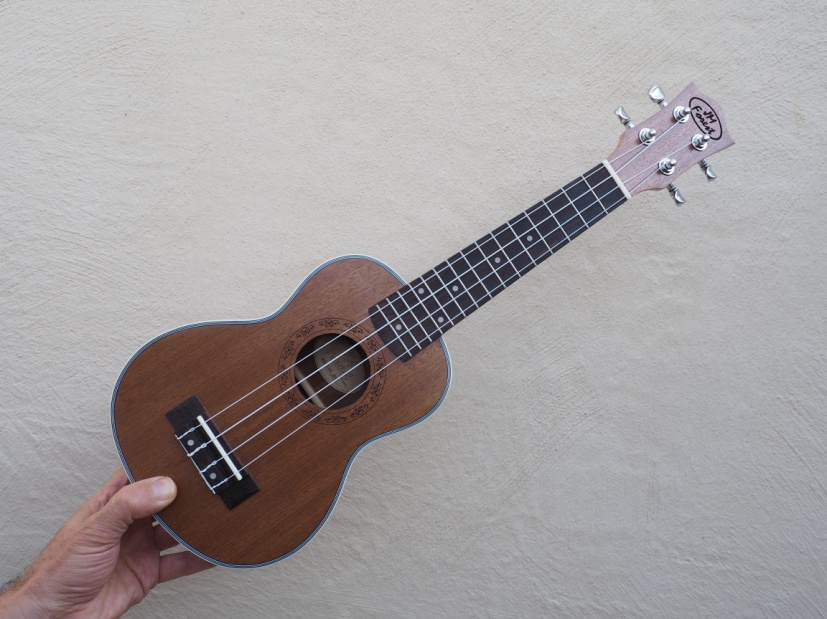 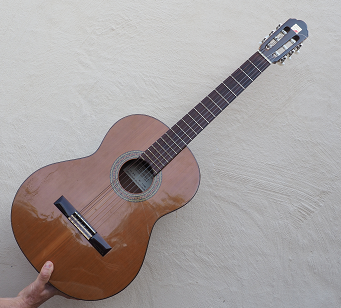 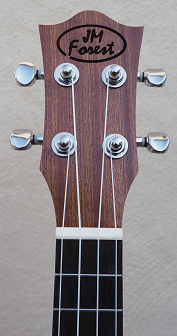 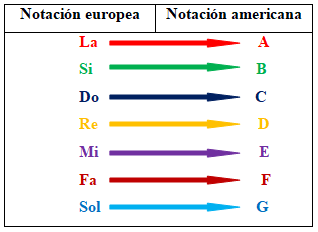 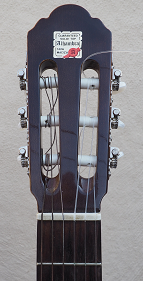               4  3  2  1                                                                                                 6 5 4 3 2 1                                                                                                       G  C  E   A                                                                                                            E A D G B E                                                                                                                               Sol  Do  Mi   La                                                                                                                                                  Mi La Re Sol Si Mi                                                                                                                                                        ÍNDICETonalidad de inicio: Sol mayor / GEscala: Sol, La, Si, Do, Re, Mi, Fa#  /  G, A, B, C, D, E, F#Canciones para tocar con dos acordes Sol - Re / G – D      Sol / G       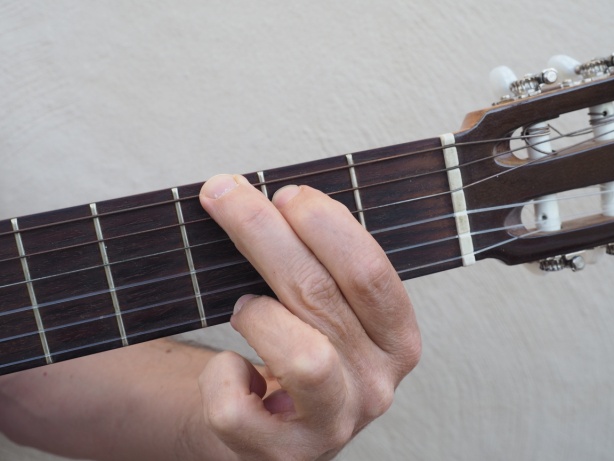 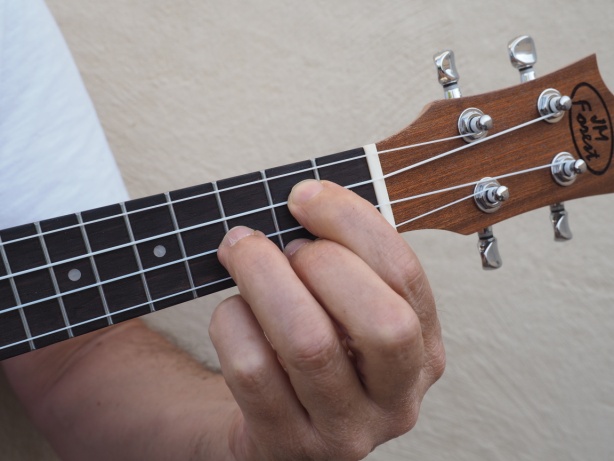        Re / D      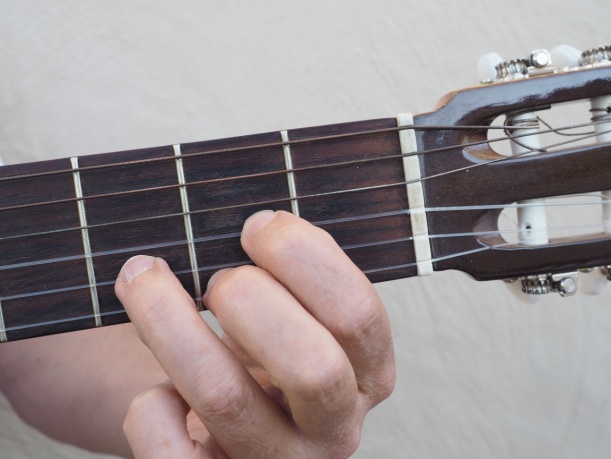 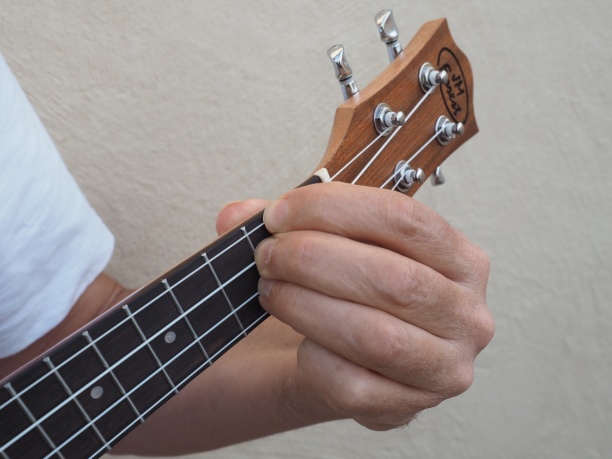 REDOBLE, REDOBLE  (Jota tradicional de Extremadura)G                                                  D                                                  GRedoble, redoble, vuelve a redoblar, con ese redoble me vas a matar;                                               D                                                   Gme vas a matar, me voy a morir, con ese redoble vuelve a repetir.                              D                                      G                                   D                                   G                                   Los de la Calle Caleros, se lavan con aguardiente, los del Caminito Llano con agüita de la fuente. LA CUCARACHA. PopularG                                                                     D                                                                                                                   La cucaracha la cucaracha ya no puede caminar                                                                                      Gporque no tiene, porque le faltan, las dos  patitas de atrás (bis)                                    ADIÓS CON EL CORAZÓN. Popular G                           D                                     G                                    D                                  G                                        Adiós con el corazón,  que con el alma no puedo,  al despedirme de ti, de sentimiento me muero.          D                     G             D                      G             D                                                             GTú serás el bien de mi vida, tú serás el bien de mi alma tú serás el pájaro pinto que alegre canta por la mañana.  MACARENA. Los del RíoGDale a tu cuerpo alegría, Macarena, que tu cuerpo es pa darle alegría y cosa buena,                                                         D              Gdale a tu cuerpo alegría Macarena, ¡eh!, Macarena.VOLANDO VOY . Kiko VenenoG              D                     G                            D                         G
Volando voy, volando vengo (bis); por el camino yo me entretengo (bis).   ANDE, ANDE, ANDE G                                            D                                                             GAnde, ande, ande, la marimorena, ande, ande, ande, que es la Nochebuena.                                                                 D                                                                             G    En el portal de Belén hay estrella, sol y luna, la Virgen y san José y el niño que está en la cuna.¡AY DEL CHIQUIRRITÍN! G                                                                               D¡Ay del chiquirritín, chiquirriquitín, metidito entre pajas,                                                                                              G¡Ay del chiquirritín, chiquirriquitín, queridí, queridito del alma.                                                        D                                                          GEntre el buey y la mula Dios ha nacido y en un pobre pesebre lo han recogido.JOTA DE GUADALUPE G                                               D                                                     GVirgen de Guadalupe dame la mano para subir la cuesta de Puertollano,                                                D                                                          Gde Puertollano, niña, de Puertollano, Virgen de Guadalupe dame la mano.HIMNO A LA ALEGRÍAG                  D                  G                 D    G             D                     G                     D    GEscucha hermano la canción de la alegría, el canto alegre del que espera un nuevo dí – a.             D    G        D            G        D          G                      D                                 Ven, canta, sueña cantando, vive soñando el nuevo sol,  G               D                    G                  D   G                en que los hombres volverán a ser herma-nos.                  D                G             D      G                D                G                 D   GSi en tu camino sólo existe la tristeza y el llanto amargo de la soledad comple-ta. Ven…                           D                   G               D       G                D                G               D   G    Si es que no encuentras la alegría en esta tierra, búscala hermano más allá de las estre-llas. Ven…AFINADORES- A través del móvil. Descargarse en el móvil algún afinador o, si se tiene acceso a Internet, utilizar afinadores on line. Hay varios tipos. Uno de ellos es el Da Turner. Usar solo en lugares silenciosos (como en nuestra habitación de casa)- Afinadores. Comprar en una tienda de Música. Van a pilas. Se pueden utilizar en lugares con ruido (como el aula de Música mientras tocan los compañeros). Sirve para guitarra y ukelele.En el afinador se nombran las cuerdas utilizando con su nombre en la nomenclatura anglosajona, es decir:MELODÍAS O PUNTEOSGUITARRANombre de las cuerdas                                                               Número del traste    ↓                    ____________________________________________________________________                        /                                                                                                                                         \   E1 ______________2_______________________________________________________________   B2_______________________________________________________________________________   G3______________________________________4________________________________________   D4_______________________________________________________________________________   A5_______________________________________________________________________________   E6_________________________________________________________________0_____________                         Cuerda primera                          Cuerda tercera                       Cuerda sexta al aire                         pisada en 2º traste                       pisada en 4º traste                 sin pisar en ningún trasteUKELELENombre de las cuerdas                                                               Número del traste    ↓                    ____________________________________________________________________                        /                                                                                                                                         \   A1 ______________2_______________________________________________________________   E2_______________________________________________________________________________   C3______________________________________4________________________________________   G4_________________________________________________________________0_____________                         Cuerda primera                          Cuerda tercera                       Cuerda cuarta al aire                         pisada en 2º traste                       pisada en 4º traste                 sin pisar en ningún trasteSMOCK AND THE WATERE6____0___3___5___0___3___6__5___0___3___5___3___0__ C4____0___3___5___0___3___6__5___0___3___5___3___0__ (Repetir el mismo riff en otras cuerdas. ¿Qué es un riff?)HIMNO A LA ALEGRÍA B2 ___0____1____3_____3___1___0__________________________0____0____________ G3 __________________________________2____0____0_____2________________2____              Es-    cu-  cha her-  ma-   no    la          can-   ción    de      la a-    le-    grí-           a   B2 ____0_____1____3_____3___1___0_________________________0________________  G3 _________________________________2____0_____0_____2_________2_____0_____                el        can-   to a-      le-   gre  del   que es-  pe-    ra un    nue-    vo      dí-         a.     B2 ________0____________0__1__0____________0__1__0___________________________  G3 ___2________0____2_____________0____2_______________2____0_____2__________  D4 _____________________________________________________________________0____            Ven     can-  ta,     sue- ña can-tan-  do,      vi-    ve  so- ñan-   do  el   nue-     vo       sol,  B2 _____0____1____3____3____1____0_____________________0_____________________  G3 __________________________________2___0___0___2___________2_____0_________               en     que     los    hom-  bres     vol-    ve-   rán    a     ser      her-      ma-      nos1A  ____2___3___5____5___3___2___0____________0___2___2____0___________________2E  _________________________________3___3_____________________________________                 Es-  cu- cha her-ma-  no     la   can- ción de     la a-    le-   grí-      a1A  ____2___3___5____5___3___2____0_______________0_____2___0________________2E  ___________________________________3_____3___________________3___________             el      can- to a-    le-   gre  del   que es-  pe-    ra un    nue-    vo      dí-      a1A  ___0_____2________0__2__3___2________0___2__3__2____0___________0________2E  _____________3__________________3_________________________3______________3C _______________________________________________________________________2__            Ven     can-  ta,     sue- ña can-tan-  do,      vi-    ve  so- ñan- do  el    nue-     vo        sol,1A  ____2___3___5____5___3___2____0_______________0_____2___0_________________2E  ___________________________________3_____3___________________3____________              en    que   los    hom- bres vol-    ve-   rán         a        ser      her-   ma-   nosVOLANDO VOY   E1 ______3__2___5_______0__2__0______________________________________________   B2 ___3______________3____________3_____3___0________________________________   G3 ____________________________________________0__2_4__2__2____2___0___4__0__              Vo-lan-do  voy,    vo- lan-do  ven- go,       por   el   ca- mi-i    no  yo  me en- tre-  ten-go1A  ______________0_______________________5__2_____0__2__0__0___0_____2______2E  _______3__2__________0__2__0_________________3_________________3______3__3C  ___2______________2____________2_________________________________________            Vo-lan-do  voy,    vo- lan-do  ven- go,       por   el   ca- mi  -i  no  yo  me en-tre-ten-goADIÓS CON EL CORAZÓN  E1__________________________________________0_______2_________________________  B2 ____3____0____3____0____3__3__1____3______3_______3_____3___1__0______   A-    diós   con     el       co-  ra- zón,  que  con  el     al-    ma      no   pue-do(2ª voz)1A  _____2_________2________2___2__0____2___3__2___5___2____2___0__________2E  ___________3_______3____________________________________________3______   A-    diós   con     el       co-  ra- zón,  que  con  el     al-    ma      no   pue-doREDOBLE, REDOBLE   E1 _____7_7__5__3__3__2___0__0_______________5__5__3__2__2__0______________   B2 __3__________________________3__1______3____________________3__3__1__0__           Re-do-ble, re-do-ble vuel-ve a re-do-blar,        con e-  se   re- do-ble  me vas  a   ma-tar,   E1______7__7__5__3___2____0__0_______________5__5__3__2__2__0______0__1_3_   B2 __3___________________________3__1_____3______________________3_________            me vas   a   ma- tar   me    voy   a   mo- rir,      con   e- se   re-  do-ble vuel-ve a re-pe-tir1A  ______2_2__0_______________________________0__0__________________________2E  ______________3_3___2___0__0_____________________3__2_2___0______________3C  ___2__________________________2__0______2___________________2___2__0_____4G ______________________________________________________________________4__           Re-do-ble, re-do-ble vuel-ve a re-do-blar,        con e-  se   re- do-ble  me vas  a   ma-tar,1A  ______2_2__0_______________________________0__0______________________________2E  _______________3___2___0___0_____________________3__2__2___0_____0__2__3_____3C  ___2__________________________2__0______2_____________________2______________           me vas  a   ma- tar   me    voy   a   mo- rir,      con   e- se   re-  do-ble vuel-ve a re-pe-tirANDE, ANDE, ANDE B2  __________________________0____0________3____3____3____3____1_____________ G3  ______0____0____0____2_____________________________________________2______                   An-    de,     an-     de,     an-     de,               la      ma-    ri-      mo-    re-         na, E1  ____________________________________0_____________________________________________ B2  ______1____1____0____1____3____________3_____1____0________________________ G3  _________________________________________________________2____2____0_______                   an-     de,      an-    de,     an-       de       que es       la      No-      che-    bue-    na. E1  _______3___3____3_____3____2____5____3____0____2____3____5____3___2___0____ B2  ____3____________________________________________________________________3_               En  el    por-    tal        de       Be-    lén_____,    hay    es-      tre-    lla,     sol    y      lu- na     E1  __________3____2____0____2____0___________________________________________________ B2  _____3___________________________3___3___3___3___3___3_____1___0___________ G3  ___________________________________________________________________2___0___                 la    Vir-   gen     y      san    Jo-       sé___      y el   ni-   ño  que es-  tá en   la    cu-   na.1A  ___________0__2_2__5__5_5_5__3_0__3__3__2__3__5__7___5___3__2__0___0_______2E  __3__3__3_____________________________________________________________3____         An- de,  an-de, an-de, la ma-ri-mo-re-na, an-de,  an-de,  an-de  que es  la No-che-bue-na.1A  ______________________________0______________________0____________________2E  ______3___3___3______3____2_______3____0___2_____3________3___2___0________3C  __2___________________________________________________________________2____En  el    por-    tal        de       Be-    le-  én,    hay    es-      tre-    lla,     sol    y      lu-  na2E  _______3___2___0___2___0__________________________________________________3C  ___2_______________________2_______2___2___2___2__________________________4G _____________________________________________________5___4___2___0________            la    Vir-   gen   y    san   Jo-   sé___      y el   ni-   ño  que es-  tá en  la    cu-   na.LA CUCARACHA   B2 ___________________0__________________0________________________________  G3 ______________0___________________0________0___0_______________________  D4 ____0__0__0______________0__0__0____________________4___4___2___2___0__                La  cu- ca-    ra-    cha,       la   cu- ca-  ra-   cha,   ya    no     pue-  de    ca-   mi-  nar   E1 ___________________________________________________0_____________________   B2 _______________________________________________3_______3___1__0__________   G3 _____________________2____________________2_______________________2___0__   D4 ____0___0___0___4________0___0___0___4___________________________________                por- que   le     fal-     ta,    por-  que   no   tie-    ne,     las   dos   pa-    ti-   tas  de a- trás.1A  _________________2__________________2___________________________________2E  _____________3__________________3________3___3___2___2___0___0__________3C  ___2__2__2____________2__2__2____________________________________2______            La  cu- ca-   ra-  cha,     la   cu- ca-   ra-   cha,    ya    no   pue-  de    ca-   mi-  nar1A  ____________________0_________________________5___7___5___3___2___0_____2E  _______________2____________________2___0_____________________________3_3C  ___2___2___2_____________2___2___2______________________________________            por-que    le    fal-     ta,    por-  que   no   tie-    ne,     las   dos    pa-    ti-   tas  de a- trás.ESCALA DE SOL MAYOR: Sol, La, Si, Do, Re, Mi, Fa#E1 _________________________________________________0_2_3__3_2_0_____________B2 _____________________________________│_____0_1_3______________3_1_0_______G3 _________________0__0________________│_0_2__________________________2_0___D4 ___________0_2_4______4_2_0__________│____________________________________A5 _____0_2_3__________________3_2_0____│____________________________________E6 ___3______________________________3__│____________________________________A1 _____________________________________│___0_2_3_5_7_9_10__10_9_7_5_3_2_0____E2 _______________2_3__3_2______________│_3________________________________3__C3 ___________2_4__________4_2__________│_____________________________________ G4 ___0_2_4_5__________________5_4_2_0__│_____________________________________Canciones para tocar con tres acordes Sol - Re - Do / G - D - C     Do / C    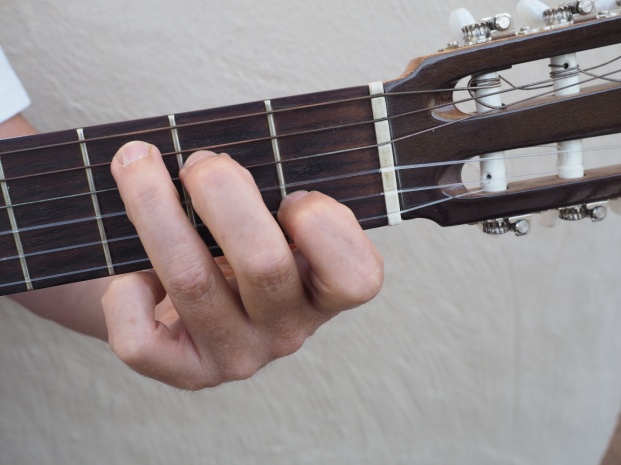 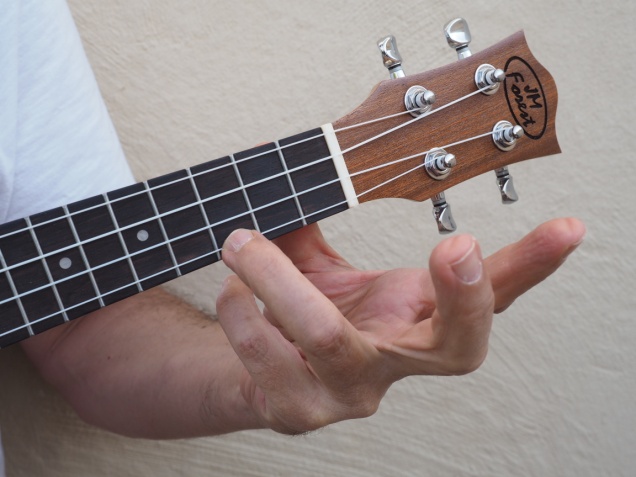 CUMPLEÑOS FELIZ. PopularG                      D                           G                       C                  G      D    G     Cumpleaños feliz, cumpleaños feliz, te deseamos todos, cumpleaños fe – liz.  ES UN MUCHACHO EXCELENTE. PopularG                                  D                                         G                                             C     G          D     G          Es un muchacho excelente, es un muchacho excelente, es un muchacho excelente y siempre lo será.SIGO AQUÍ. Alex Ubago Sol          Do              Sol               Do               Sol               Do           Mim          DoSoy la pregunta del millón, siempre la interrogación, no respondas que sí porque sí.    Sol              Do            Sol            Do          Sol                Do            Mim                     Re         DoY qué, qué podrías tu decir, si yo no te voy a oír no me entiendes y nunca seré lo que esperas de mi. Sol               Do            Sol                   Do            Sol               Sol       Mim        Re    Jamás ya me vas a conocer, niño y hombre puedo ser, no me uses, ni apartes de ti.    Sol            Do              Sol            Do             Sol                 Do           Mim      Re    Y vi como alguien aprendió lo que nadie le enseñó no me entienden no estoy aquí.     Sol           Do          Sol         Do               Sol                  Do         Mim       ReY  yo solo quiero ser real sentir el mundo igual que los otros seguir siempre así.      Sol              Do              Sol            Do                    Sol               Do           Mim     Re     Por qué yo tendría que cambiar nadie más lo va a intentar y no entienden que sigo aquí    Sol             Do                  Sol        Do                   Sol            Do         Mim           DoY tu ves lo que ellos nunca ven te daría el cien por cien, me conoces y ya no hay temor. Sol            Do           Sol        Do                 Sol                 Do     Mim         Re           DoYo mostraría lo que soy si tu vienes donde voy no me alcanzan si eres mi amigo mejor. CLAVELITOS. Popular G                                                                   D                                                                                      G                                                                                                                                                                        Clavelitos, clavelitos, clavelitos de mi corazón, hoy te traigo, clavelitos, colorados igual que un fresón,                                                                  C                                       G                  D                      Gsi algún día clavelitos, no lograra poderte traer, no te creas que ya no te quiero,  es que no te los pude coger.  16 AÑITOS. Dani Martín         G                                                     D                                                  C
Y así fue me revelé contra todo hasta el sol viviendo entonces una distorsión                                                    D                                                             Gy me enfadé con el mundo  malditos complejos que siempre sacan lo peor...                                                       D                                                     CY pensé, en la fuerza estará lo mejor, me disfrace de uno que no era yo                                           D                                                                 C            Dbuscando esa firmeza llegué a un lugar negro  pensé que eso era el valor, el valorYO NO QUIERO QUE ME DES TU AMOR. La Guardia / MelocosG                                                     D                              C                   D                GYo no quiero que me des tu amor ni una seria relación, no quiero robarte el corazón.                                                   D                                     C            D                    G                     Yo no quiero que llores por mí, cuando no esté junto a ti y ahora préstame atención      C       D               Gtan sólo quiero tu calor.                                   D                                         C              D                    GNena déjate arrastrar esta noche nunca acabará, no tengas miedo a despertar.                                                  D                                C                    D                G        No me busques en el viejo bar ni me sigas al andar, mis huellas el viento las borró,       C      D               Gtan sólo quiero tu calor.                           D                                            G                            C        D            GCuando brille el sol te recordaré si no estás aquí, cuando brille el sol, olvídate de mí.HEY JUDE. The Beatles        G                             D                                                G                                                        Hey Jude, don't make it bad, take a sad song and make it better       C                                        G                              D                    G
remember to let her into your heart, then you can start to make it better.                                   D                                                   G                                                                    Hey Jude, don't be afraid you were made to go out and get her         C                                              G                       D                   G
the minute you let her under your skin, then you begin to make it better.                C                                GLa, la, la, lalalalá, lalalalá, hey JudeYELLOW SUBMARINE. The BeatlesG                                                         C                             DIn the town where i was born lived a man who sailed to sea             G                                   C                   D
and he told us of his life in the land of submarines               G                                     C                      D
so we sailed up to the sun till we found a sea of green                G                                           C                   D
and we lived beneath the waves in our yellow submarineG                       D                                                          G
We all live in a yellow submarine, yellow submarine, yellow submarine (bis)BLUESSecuencia de acordes de blus: Sol (8 pulsos) – Do (4 pul.) – Sol (4 pul.) – Re (2 pul.) – Do (2 pul.) – Sol (2 pul.) - Re (2 pul.)(Los doce compases binarios característicos del blues) Acompañar una base de blues en Sol de Internet.ROCK AND ROLLMisma secuencia de acordes que en el blues (más rápido): Sol-Do-Sol-Re-Do-Sol-ReAcompañar: Rock and roll de Tequila (Internet)NAVIDAD, NAVIDADSol                                                    Do                Sol        ReNavidad, Navidad,  dulce Navidad, la alegría en este día hay que festejar, ¡je!Sol                                                    Do                Sol        Re                SolNavidad, Navidad,  dulce Navidad, la alegría en este día hay que festejar.                                                              Sol                               Re                            SolCampanas por doquier resuenan sin cesar, proclaman con placer que hoy es Navidad.                                                              Do                           Re                         Sol
Los niños con canción, la grata nueva dan de este día de amor y buena voluntad.
                                               NOCHE DE PAZSol                                            Re                    Sol         Do                              SolNoche de paz, noche de amor, todo duerme alrededor, entre los astros que esparcen su luzDo                            Sol             Re                          Sol                    Re        Solbella anunciando al niño Jesús, brilla la estrella de paz, brilla la estrella de paz.  RIN RIN YO ME REMENDABASol                                            Re                    Hacia Belén va una burra, rin rin, yo me remendaba, yo me remendé,                                                                                                 Solyo me eché un remiendo, yo me lo quité, cargada de chocolate;                                          Rey lleva el chocolatero, rin rin, yo me remendaba, yo me remendé,                                                                                                     Solyo me eché un remiendo, yo me lo quité, su molinillo y su anafre.      Re       Sol         Re           Sol                 Do     Sol            Re            SolMaría, María, ven acá corriendo, que el chocolatillo se lo están comiendo.      Re      Sol         Re           Sol                 Do  Sol            Re            SolMaría, María, ven acá volando, que el chocolatillo se lo están llevando.                                            CAMPANA SOBRE CAMPANASol                           Re                                Sol                             Re                                  Sol                Campana sobre campana y sobre campana una, asómate a la ventana, verás al niño en la cuna.     Re                           Sol          Do               Sol            Re                Sol     Belén, campanas de Belén, que  los Ángeles tocan, que nosotros también.DIME NIÑO, ¿DE QUIÉN ERES ?Sol                                                Re             Sol        Do                           Sol          Re         SolDime, niño, ¿de quién eres, todo vestido de blanco? Soy de la Virgen María y del Espíritu Santo.                                                                 Re                                                                         SolResuenen con alegría los cánticos de mi tierra y viva el niño Jesús que nació en la Nochebuena                                     Re                                 Sol                            Re                                       SolLa Nochebuena se viene la Nochebuena se va-a y nosotros nos iremos y no volveremos má-a-as.Trabajo en equipo: crear un popurrí con los villancicos que aparecen hasta aquí. Suite1: Suite de villancicos CUMPLEAÑOS FELIZ B2  _______________________________________________3___0_________1__1__0________ G3  _______________0__________________2__0_______________0_______________0__2_0_ D4  ___0__0__2__0_____4___0__0__2__0_________0__0___________4__2________________ 1A  __________________________________0____________5__2__________3__3__2____0___ 2E  _________0_____3__2_________0________3_______________3__2__0__________3___3_ 3C  ___2__2_____2_________2__2_____2_________2__2_______________________________ES UN MUCHACHO EXCELENTE E1   __________________________________________________0___0_______________0_0____ B2 ____________0_1_0___0__________________________0_1______3_0_1_____3_3_3____3_ G3  ____4_4_4_2__________2_2_2_0_2_4_0_____4_4_4_2_______________2_0_____________ D4  __0__________________________________0_______________________________________1A  _____2_2_2_0_2_3_2__2_0_0_0__0_2________2_2_2_0_2_3_7__7__5_2_3_0__5_5_5_7_7_5_2E  ____________________________3_____3_______________________________3____________3C  __2__________________________________2_________________________________________NAVIDAD, NAVIDAD B2  ___0__0__0___0__0__0___0__3________0__1__1__1_1_1_1_0_0_0_0________0______3___ G3  _____________________________0_2_____________________________2__2____2________            Na-vi-dad,  Na-vi-dad,    dul-ce  Na-vi-dad, la a-le-grí-a en es-te dí-a hay que ce-le-brar, ¡jey! B2  ___0__0__0__0__0__0___0_3________0___1__1_1_1_1_0_0__0_0_3__3__1____________ G3  ____________________________0_2___________________________________2__0______            Na-vi-dad,  Na-vi-dad, dul-ce  Na-vi-dad, la a-le-grí-a en es-te dí-a hay que ce-le-brar1A  ___2__2__2__2__2__2____2__5____0__2___3__3_3__3__3_2__2_2_2__0__0_2_0_____5___2E  _____________________________3________________________________________________            Na-vi-dad,  Na-vi-dad,  dul-ce  Na-vi-dad, la a-le-grí-a en es-te dí-a hay que ce-le-brar, ¡jey!1A  ___2__2__2__2__2__2___2__5_____0_2___3__3__3__3__3_2_2_2_5___5_3_0___________2E  ____________________________3_______________________________________3________            Na-vi-dad,  Na-vi-dad, dul-ce  Na-vi-dad, la a-le-grí-a en es-te dí-a hay que ce-le-brarRIN, RIN YO ME REMENDABA (Estribillo) B2  __0__1__3__3____0__0__1_3__3______0___________1_1____0_0____________________ G3  _____________2_________________2_______0___0______2_______0___2__2______0___ D4 _____________________________________________________________________4______           Ma-rí-  a, Ma-rí- a,   ven  a- cá co-rrien-do, que el cho-co- la-ti-llo se  lo es-tán co-mien-do1A  ___2_3__5__5__0_2___2_3__5__5__0__2____________3_3_0_2_________0__0_________2E  ________________________________________3___3___________3___3_________2__3__           Ma-rí-  a, Ma-rí- a,   ven  a- cá co-rrien-do, que el cho-co- la-ti-llo se  lo es-tán co-mien-doCAMPANA SOBRE CAMPANAB2 ___________________________________0__1___0_____0_________G3 __0__0__0__0______0___2______2__2____________2____2__0____D4 _______________4________4_0_______________________________       Cam-pa-na  so-  bre  cam- pa-a-na   y   so- bre cam-pa-na  u- na- a,                 a- só- ma-te  a la  ven-   ta-a-na   ve- rás al  Ni-ño en la  cu-na-a.E1 _____________0________0_______0_____0__2__3____0_________________B2 ___0__3___3_____3_1______3__3____3__________3_____3__1__0________G3 ___________________________________________________________2___0_           Be-lén cam-pa-nas de Be-lén que los Án-ge-les to-can que no-so-tros tam-bién.1A  _______________________0_________________________________________2E  ___3__3__3__3___2___3_____2______________________________________3C  ____________________________2__0__0__2__3__2__0__2__0__2_________          Cam-pa-na  so-  bre  cam- pa-a-na   y   so- bre cam-pa-na   u-  na- a,                   a- só- ma-te  a la  ven-   ta-a-na   ve- rás al  Ni-ño en la   cu- na- a.1A  ____2__5__5__7__5__3__7__5__│__5__7 __5__7__9__10_5__7__5______________2E  ____________________________│_____________________________8__7___5_____3C  ____________________________│________________________________________7_             Be-lén cam-pa-nas de Be-lén,       que  los Án-ge- les  to-can que no-so-tros tam-bién (Nota: cambio de posición desde el símbolo │, pisando en el traste 5 con dedo índice)TRANSPORTEPasar una canción de la tonalidad de Sol mayor a la de Do mayor. Para ello tenemos que cambiar sus acordes:Escala de Do mayor: Do, Re, Mi, Fa, Sol, La, Si  /  C, D, E, F, G, A, BPráctica: tocar las canciones del primer bloque, Canciones con los acordes Sol / G y Re / D, en la tonalidad de Do mayor, con los acordes Do / C y Sol / G, con el siguiente cambio:- Donde pone Sol / G, tocar Do / C - Donde pone Re  / D, tocar Sol / G ESCALA DE DO MAYOR: Do, Re, Mi, Fa, Sol, La, SiB2 ______________0_1__1_0_______________G3 __________0_2__________2_0___________D4 ____0_2_3__________________3_2_0_____A5 __3______________________________3___A1 ____________0_2_3__3_2_0______________E2 ________1_3______________3_1__________C3 __0_2_4______________________4_2_0____ G4 ______________________________________CANCIONES CON 4 ACORDESSol, Re, Do y Mim Mim / Em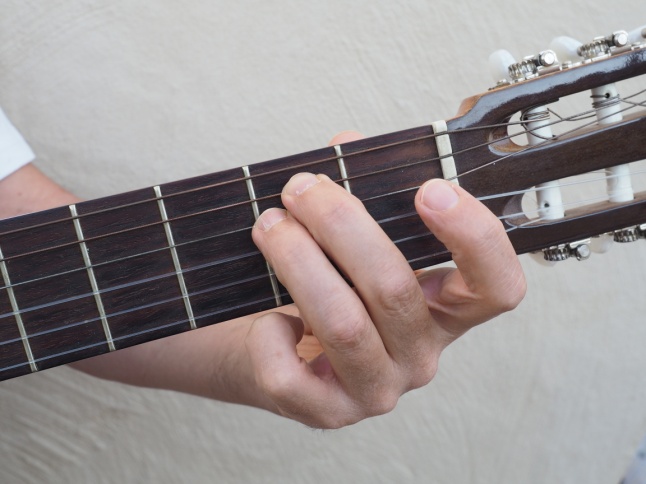 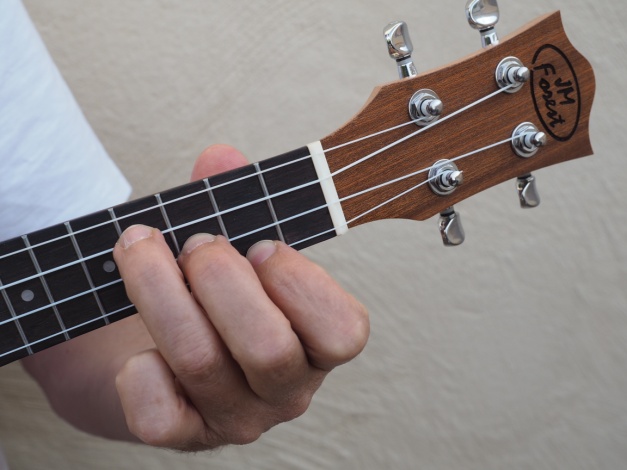 Técnica. Practicar la secuencia: Mim – Do – Sol – ReTE HE ECHADO DE MENOS. Pablo AlboránMim                                                Do                                        Sol                              ReTe he echado de menos todo este tiempo, he pensado en tú sonrisa y en tú forma de caminar.                         Mim                                  Do                                 Sol                        ReTe he echado de menos he soñado el momento de verte aquí a mi lado dejándote llevar
VUELVE.  Beret  Em                                           C                                                         G                   Vuelve  a decirme lo de siempre    que me quieres pero no puedes tenerme                                                                   D           he hecho lo imposible para hacerme fuerte. Y aunque sea el mismo camino solo...  Em                                           C                                                              G                                                  Vuelve, solo quiero que lo intentes,    no me digas que ahora necesitas suerte,                                                     D                                                                             Em¿de verdad que necesitas que recuerde que las cosas que se cuidan no se tiran de repente?                                                     C                                                  G               Si nunca te duele no te hará feliz,     duele más tenerte que dejarte ir                                                             D                                                            EmPrefiero un lo siento antes que no sentir   no compensa siempre quedarse que huirÉCHAME LA CULPA. Luis Fonsi Mim                                                    Do                                                              SolTengo en esta historia algo que confesar, ya entendí muy bien que fue lo que pasó                                                            Re                                                               Mimy aunque duela tanto, tengo que aceptar que tu no eres la mala, que el malo soy yo                                                   Do                                                   SolNo me conociste nunca de verdad, ya se fue la magia que te enamoró                                                       Re                                                  MimY es que no quisiera estar en tu lugar porque tu error sólo fue conocerme                                                                                Do                                  SolNo eres tu, no eres tu, no eres tu, soy yo, no te quiero hacer sufrir                                            Re                            MimEs mejor olvidar y dejarlo así (así), échame la culpa                                                           Do                                                               SolI don't really, really wanna fight anymore I don't really, really wanna fake it no more                                                                  Re                                                  MimPlay me like The Beatles, baby, just let it be so come and put the blame on me, yeahI don´t really…, No eres tu…LUMBRA. Cali y El DandeeMim                         Do                             Sol                           Re
Lumbra oh girl you got me on fire fuego I'm intrigue by the things that you do
Mim                                  Do                        Sol                         Re
Call me with that love if this song turn you your body outside done nothing aint for no
            Mim                               Do                                Sol                                        Re
I feel the fire and when I look at you I'm feeling that desire please let me hold your hand
                            Mim                               Do                              Sol           Re
I wanna take you higher I wanna be your lover I wanna be your love Uoh Uoh.
                    Mim                             Do                     Sol                     Re                  Mim
Yo siento el fuego y aunque me quema yo por ti me quedo el aire sube y me alejo de suelo
           Do                    Sol            Re                  Mim                            Do
Mi corazón se alza en vuelo Uoh Uoh. Porque no es normal que mi corazón
       Sol                         Re                     Mim                    Do           Sol                      Re
por ti ha cambiado de dueño no no no. Y que sin conocerte sienta que te vi en algún sueño no no no.
   Mim                                  Do                      Sol                   Re
So come on come on let the loving turn on siento llamas donde hubo hielo
   Mim                                  Do                Sol                          Re
So come on come on set the fire alarm In my heart I feel fire fuego.
Mim   Do    Sol                            Re     Mim   Do    Sol                              Re
             ... In my heart I feel fire fuego.                ... In my heart I feel fire fuego.DESPACITO. Luis Fonsi                                                       Mim                   Do                      Sol                         ReE1__3__2__0_____3_2_0___0____3_2_0_2_3____3_3_3_5_5_2______B2____________________3____________________________________A1 ______________________________________________0_0_______E2 __3__2__0_____3_2_0___0____3_2_0_2_3____3_3_3_____2_____C3 ____________________2___________________________________Mim                                       Do        Sol                                  ReSi sabes que ya llevo rato mirándote tengo que bailar contigo hoy (DY)Mim                                          Do             Sol                                       ReVi que tu mirada ya estaba llamándome muéstrame el camino que yo voy (Oh)Mim                                              Do                                                             Sol Tú, tú eres el imán y yo soy el metal me voy acercando y voy armando el plan                                                   Re                        Mim                                                       ReSolo con pensarlo se acelera el pulso (Oh yeah).   Ya, ya me está gustando más de lo normal                                                       Sol                                                          ReTodos mis sentidos van pidiendo más esto hay que tomarlo sin ningún apuroMim                                                    Do                                          Sol Despacito. Quiero respirar tu cuello despacito deja que te diga cosas al oído                                                          RePara que te acuerdes si no estás conmigo.        Mim                                                     Do                                                 Sol Despacito quiero desnudarte a besos despacito firmo en las paredes de tu laberinto                                                           ReY hacer de tu cuerpo todo un manuscrito. Sube, sube, sube, sube, subeMim                                                     Do                                     Re                             LaQuiero ver bailar tu pelo quiero ser tu ritmo que le enseñes a mi boca tus lugares favoritosMim                                                Sol                                  Sol                                    ReDéjame sobrepasar tus zonas de peligro hasta provocar tus gritos y que olvides tu apellidoMim                                                                 Do Pasito a pasito, suave suavecito nos vamos pegando, poquito a poquito                          Sol                                                        ReY es que esa belleza es un rompecabezas pero pa montarlo aquí tengo la pieza.        Mim                                                                      DoDespacito. Vamos a hacerlo en una playa en Puerto Rico                                                      Sol                                                    Rehasta que las olas griten ¡Ay Bendito! Para que mi sello se quede contigo.Mim                                                                    Do Pasito a pasito, suave suavecito nos vamos pegando, poquito a poquito                                 Sol                         ReQue le enseñes a mi boca tus lugares favoritosMim                                                                    Do Pasito a pasito, suave suavecito nos vamos pegando, poquito a poquito                                 Sol                                    ReHasta provocar tus gritos y que olvides tu apellido.SÚBEME LA RADIO. Enrique iglesias Mim                       Do                                    Sol           ReSúbeme la radio                  Tra-tráeme el alcohol                  Mim                                                       DoSúbeme la radio que esta es mi canción, siente el bajo que va subiendo,                            Sol                                                        Retráeme el alcohol que quita el dolor, hoy vamos a juntar la luna y el sol. (bis)                             Mim                          Do                              SolYa no me importa nada, ni el día ni la hora, si lo he perdido todo,                                   Reme has dejado en las sombras.                        Mim                                 Do Te juro que te pienso, hago el mejor intento,                         Sol                               Re el tiempo pasa lento y yo me voy muriendo, (Y yo me voy muriendo)                 Mim                                                  DoSi llega la noche y tú no contestas, te juro me quedo esperando en tu puerta             Sol                                                    ReVivo pasando las noches en vela y sigo cantando bajo la luna llena.   Súbeme la radio... (bis)                      Mim                             DoHuyendo del pasado, en cada madrugada                                      Sol                                     ReNo encuentro ningún modo de borrar nuestra historia                      Mim                                                               DoA su salud bebiendo, (A su salud...) Mientras me quede aliento, (Mientras...)                           Sol                                              ReSolo le estoy pidiendo, (Solo...)  Romper este silencio, (Romper...). Súbeme la radio... (bis)Mim                                                            Do                                                    SolAndo loco y desesperado en busca de tu amor, no me dejes en esta soledad te pido,                                                              ReEn verdad te digo, vuelve conmigo,  si tú me llamas, te juro que bailamosMim                                                              DoY yo quiero verte ya, ya no aguanto más,  quiero darte calor, solo una vez másSol                                                ReYa no aguanto más, quiero verte ya, oh                    Mim                          Do                                Sol                            ReYo no te miento todavía te espero sabes bien que te quiero, no sé vivir sin ti (bis). Súbeme la radio (bis)                 Mim          Do                                     Sol                                        ReSúbeme la radio.                  Tra-tráeme el alcohol.                         Súbeme la radio.EL PERDÓN. Niki Jam                       Mim                                         DoDime si es verdad, me dijeron que te estás casando                                            Sol                                            Retú no sabes como estoy sufriendo. Esto te lo tengo que decir            Mim                                        Do                                    Sol                                       ReCuéntame, tu despedida para mi fue dura, será que te llevo a la luna y yo no supe hacerlo así                     Mim                              Do                                Sol     ReTe estaba buscando. Por las calles gritando. Eso me está matando oh!                     Mim                               Do                                   Sol     ReTe estaba buscando. Por las calles gritando. Como un loco tomando oh!                   Mim                              Do                                             Sol                      ReEs que yo sin ti y tú sin mi, dime quién puede ser feliz, Eso no me gusta, eso no me gusta.BLACK TO YOU. Selena GómezEm                         C                                     G  Took you like a shot Thought that I could chase uou with a cold evening                     Em                                       C                  G   Em                                CLet a couple years water down how I'm feeling about you      And every time we talk                       G                                                                      EmEvery single word builds up to this moment and I gotta convince                         C                                G  Em                    C                        GMyself I don't want it even though I do       You could break my heart in two but when it heals                  Em                    C                        G   Em          C            G  It beats for you I know it's forward but it's true I wanna hold you when I'm not supposed to  Em                     C          G                              Em                C          GWhen I'm lying close to someone else you're stuck in my head And I can't get you out of it   Em               Cif I could do it all again I know I'd go back to you ( Em  C  G  Em  C )G                                                                        G I know I'd go back to you ( Em  C  G  Em  C ) I know I'd go back to youZOMBIE. The CranberriesEm           C                              G                    D    Em                            C  Another head hangs lowly child is slowly taken      And the violence caused such silence  G                     D                   Em                                  CWho are we mistaken but you see, it's not me It's not my family             G                                           D                         EmIn your head, in your head they are fighting with their tanks, and their bombs                 C                                              G                                         DAnd their bones, and their guns In your head, in your head they are cryin'             Em                  C             G                        DIn your head, in your head zombie, zombie, zombie êh êh                         Em                  C           G                       DWhat's in your head, in your head zombie, zombie, zombie eh, eh, eh, oh  (Em  C  G  D)LA ISLA DEL AMOR. Demarco FlamencoMim                                    Do                        Sol                               ReMe encanta tu aroma de mujer y esa suave caricia que regalas a mi pielMim                                 Do                             Sol                                                   ReMe gusta tu forma de querer y que cuentes las horas que te quedan para volverme a verMim                   Do                              Sol                       ReSi te veo sonreír, soy el hombre más feliz y vendería mi almaMim                       Do                         Sol                         RePara que sigas aquí, enamorándome así solo con una miradaMim                           Do                           Sol                       Re                         MimEn ese barquito de papel, viajaremos tu y yo a la isla del amor y a la isla del amor (bis)                                             Do                                Sol                         RePuede que no puedas entender ciertas cosas de ti amor, pero ven y bésame                           Mim                                 Do                               Sol                           Re(Y besame amor) siente con mi beso mi calor pase lo que pase aquí, te daré mi corazónMim                                                                     Do                                              Mi corazón solo es para si te acercas y me miras llévame dormido en volanda a tu isla Sol                                                    ReEn ese barquito, despacito y al oído dime que me quieres, yo nuca me he idoA MILLION MEN. Melanie MartínezMim               Do                                  Sol                              Re                                      MimMiss Maggie was way too young to understand, why she got thrown into someone else's hands,                       Do                 Sol     Re      Mim                 Do                                           Solwhy she woke up to strange men,            they tore her to pieces and she couldn't comprehend,                    Re                                                 Mim                              Do                             Sol   Re why she was locked up in a basement, filled with men. Should've gone to school, instead she did them.Mim                 Do               Sol                       Re Don't touch me, I'm fragile, I'm bitter in my heart.Mim                 Do              Sol                                    Re Mama sold me, for candy, and I was ruined from the start.Mim                                                  Do                     Sol                       Why'd you have to sell me to those mean old men? They cut me up in places          Re                                Mim                                      DoI don't even understand. It's normalcy to me but, how will my friends understand?     Sol                     Re                             Mim           Do   Sol   Re I'm five years old, sleepin' with a million menHEY BROTHER. AviciiEm                                    C        G          D          Em        Hey brother, there's an endless road to re-discover                                      C          G              D          Em  Hey sister, know the water's sweet but blood is thickerD                G              C          D                     G                                  C                       EmOh, if the sky comes falling down for you, there's nothing in this world I wouldn't do                                    C       G         D        Em  Hey brother, do you still believe In one  another                                            C       G          D       Em        D                G            C           D  Hey sister, do you still believe in love I wonder. Oh, if the sky comes falling down …Em                C           G                                                 D            What if I'm far from home oh brother I will hear you call   Em                   C        G                                                D                G              C        D    What if I lose it all Oh sister I will help you out. Oh, if the sky comes falling down …¿QUIÉN ES ESE? Carlos Baute y Maite PerroniMim                          Do                                           Sol                                    Re
Hoy te llamé no sé cuantas veces y como tú no me contestabas a tu casa me fui pa' decirte que...
Mim                                Do                                   Sol                                 Re
Oye baby, yo no pierdo la esperanza de tenerte y que me digas un día que sí.
                 Mim                                        Do
¿Quién es ese?, que te pone en cuatro paredes
                                                  Sol                                         Re
Él me convierte en una adolescente y me hace todo lo que quiere.
                 Mim                                           Do
¿Quién es ese?, que te hace volar, ¿quién es ese?
                                               Sol                                             Re
Él secuestra mi cuerpo en la noche hace todo pa' que me enamore.
                        Mim                                            Do
No te vuelvas mala (mala) en cada noche que salgas (que)
                                   Sol                                         Re
no te vayas con cualquiera, que yo te daré lo que quieras.
                                               Mim                                               Do
Es que eres mala, mala, muy mala ¡Ay!, tú me quemas con tu mirada (tu mirada),
                                Sol                                 Re
me sube la temperatura, me provocan travesuras.
                       Mim                               Do                              Sol                               Re
Y dime, ¿quién es?, ¿por qué estás con él?, si soy mejor que él,  prueba conmigo mujer.
                  Mim                                                     Do
¿Dime qué tiene?, ¿dime que hace?, ¿qué es lo que dice?, ¿qué te complace?
              Sol                                    Re      Mim
Él tiene algo que me gusta, qué sé yo.  ¿Quién es ese tipo que ganó tu amor?,
     Do                                                                 Sol                                             Re
¿quién es ese tipo que te conquistó? (¿quién?). Y por eso pregunto y quiero saber…ACTIVIDAD. Sugerencia para trabajar en equipo: crear un popurrí con fragmentos de las canciones anteriores, que se acompañan con la secuencia de acordes Mim-Do-Sol-Re. Suite2: Suite MidosolrePERFECT. Ed Sheeran                G           Em                      C                                        DI found a love for me darling, just dive right in and follow my lead                          G            Em                                      C                                                              DWell, I found a girl beautiful and sweet oh, I never knew you were the someone waiting for me                G                                      Em                              C                      G  DWhen we fell in love Not knowing what it was I will not give you up this ti----me                           G                                       Em                               C                               DBut darling, just kiss me slow your heart is all I own And in your eyes you're holding mine           Em  C                    G              D                       Em     C                       GBaby, I'm dancing in the dark with you between my arms Barefoot on the grass  D                     Em                                    C                           GListening to our favorite song when you said you looked a mess                    D                      Em                     C                      G            D                        GI whispered underneath my breath but you heard it Darling, you look perfect tonightSTANDBY. ExtremoduroSol        Re                Sol    Do                 Re           Mim  Sol           Re         Sol      Do              Re          Mim               Vive mirando una estrella, siempre en estado de espera. Bebe a la noche ginebra, para encontrarse con ella. Do                 Re         Mim                     Re              Do           Re            Mim                 ReSueña con su calavera y viene el perro y se la lleva, y aleja las pesadillas dejando en un agujeroDo              Re         Mim                          Dounas flores amarillas pa acordarse de su pelo.Sol             Re         Sol     Do            Re             Mim    Sol            Re               Sol     Do         Re     MimSueña que sueña con ella y si en el infierno le espera. Quiero fundirme en tu fuego como si fuese de ceraI DON´T KNOW MY NAME. Grace VanderwaalSol                      Do            Mim                       Re                                    Sol               Do              Mim     ReI don’t know my name and I don’t play by the rules of the game so you say, I’m just trying Just try... ... ing       Sol                      Do                          Mim                  ReSo I heard you are my sister’s friend you get along quite nicely        Sol                 Do                       Mim                     Re         Sol                      DoYou ask me why I cut my hair and changed myself completely I don’t know my name     Am                          Re                                     Sol              Do              Mim     ReAnd I don’t play by the rules of the game so you say, I’m just trying Just try... ... ing   Sol                            Do             Mim              ReI went from bland and popular to Joining the marching band  Sol                      Do                  Mim                     ReI made the closest friends I ever have in my whole lifetimeDo                  Re  Mim                             Re                        Do  Mim      I am lost             Trying to get found       In an ocean of People...Do                                         Mim                                   Re                                    Do      Please don't asked me any...  questions there won't be a valid answer I'll just say...KAMIKAZE- Lagarto amarilloSol           Re                                   Sol           Atento, diría que ahí abajo hay movimiento,      Do                                   Sol               Re               Mim         Doy noto como se me lleva el viento que hace noche de salir.      Sol          Re                                       SolY entro, me tomo cualquier cosa y me caliento,    Do                                Sol               Re                    Mim         Doy acabo echando el resto en intento, no lo vayan a prohibir.         Sol                           Re                         Mim                   DoY corriendo, como un kamikaze pase lo que pase me parto la cara                                 Sol                             Re                       Mim                        Do         Solpor si encuentro a alguien que tenga un brebaje para que no baje este vuelo que llevo, sin ti.WE WILL ROCK YOU. QueenMim
Buddy you're a boy make a big noise                                                                                                          Sol                                MimPlayin' in the street gonna be a big man some day you got mud on your face                                                      Re                                        MimYou big disgrace Kickin' your can all over the place. Sing it!Sol  Re    Do Sol  Mim                          Sol  Re    Do Sol  MimWe will,  we will rock you! Rock you. We will, we will rock you! Rock you.MimBuddy you're a young man, hard man shoutin in the street                      Sol                                          Mim        Gonna take on the world some day you got blood on your face                            Re                                              MimYou big disgrace wavin' your banner all over the place. We will...DÉJAME. Los SecretosSol Mim  Do             Re                   Sol  Mim Do         ReDéjame,  no juegues más conmigo, esta vez,   en serio te lo digoDo           Re             Sol       Mim  Do      Re           Sol
tuviste una oportunida-a-a-a-ad,    y la dejaste escapar.
Sol Mim  Do             Re            Sol Mim  Do         Re
Déjame,  no vuelvas a mi lado; una vez   estuve equivocado, Do             Re               Sol       Mim  Do           Re                 Solpero ahora todo eso pasó-o-o-o-o,     no queda nada de ese amor.
Do                  Re                  Do           Re   Sol               Mim      Do                           Re                 
No hay nada que ahora ya, puedas hacer,     porque a tu lado yo no volveré, no volveré.PRINCESAS. Pereza           SolSigo buscando una sonrisa de repente en un bar,  una calada de algo que me pueda colocar,                     Mim                             Do                  Sol                       una película que consiga hacerme llorar, aahá. Cambiar un no me creo nada por te quiero, chaval,                                                                                                  Mim                              Do                         Solcualquier excusa, una chorrada, es buena para brindar soltar en una carcajada todo el aire y después respirar.                 Do                                       Mim                        Do                                      Mim                    Sentirme como una colilla entre unos labios al fumar, colgarme de cualquiera que le guste trasnochar,             Re                                                                           Do                                                            Solqué inoportuno fue decirte “me tengo que largar”, pero qué bien estoy ahora, no quiero volver a hablar           Do                 Mim          Do            Mim           Do          Mim           Fa       Do                   Solde princesas que buscan tipos que coleccionar    a los pies de su cama, eres algo que he olvidado yaLET IT BE. The BeatlesG                                 D                        Em                 C                    G                          D                   C  GWhen I find myself in times of trouble, mother mary comes to me speaking words of wisdom, let it be                                       D               Em                      C                 G                         D                    C   G
and in my hour of darkness she is standing right in front of me speaking words of wisdom, let it be          Em         D           C           G                                  D                   C   G 
Let it be, let it be, let it be, let it be   whisper words of wisdom, let it beDUELE EL CORAZÓN. Enrique Iglesias                 Mim                       Do                   Re                           MimSolo en tu boca yo quiero acabar  todos esos besos que te quiero dar                         Mim                             Do                      Re                            MimA mí no me importa que duermas con él porque sé que sueñas con poderme ver                                Mim                                                    Do                                    ReMujer ¿que vás a hacer?, decídete pa' ver si te quedas o te vas, sino no me busques más         Mim                                         Do                                        Sol                    Si te vas, yo también me voy, si me das, yo también te doy mi amor                                    Re                                              Mim     Bailamos hasta las diez, hasta que duelan los pies                                                                                    Mim                                      DoCon él te duele el corazón y conmigo te duelen los pies                                     Sol                                         ReCon él te duele el corazón y conmigo te duelen los pies                    Mim                       Do                 Re                           Mim         Solo con un beso yo te haría acabar ese sufrimiento que te hace llorar.                        Mim                         Do                         Re                          Mim      A mí no me importa que vivas con él, porque sé que mueres con poderme ver                                Mim                                                     Do                                    ReMujer ¿que vás a hacer?, decídete pa' ver si te quedas o te vas, sino no me busques más. Si te vas… AMA, AMA Y ENSANCHA EL ALMA. ExtremoduroSol Ama...ama...ama.... Y ensancha el alma!Sol                                            Re            Mim                                   DoQuisiera que mi voz fuera tan fuerte que a veces retumbaran las montañas           Sol                             Re                              Mim                                 Doy escuchárais las mentes-social-adormecidas las palabras de amor de mi garganta.                Sol                                Re          Mim                          DoAbrid los brazos, la mente y repartíos que sólo os enseñaron el odio y la avaricia          Sol                                     Re             Mim                    Doy yo quiero que todos como hermanos repartamos amores, lágrimas y sonrisas.         Sol                             Re                                      Mim                          DoHay que dejar el camino social alquitranado porque en él se nos quedan pegadas las pezuñas                Sol                           Re             Mim                                   Dohay que volar libre al sol y al viento repartiendo el amor que tengas dentro.TOCADO Y HUNDIDO. MelendiMim                Do            Sol                Re                        Mim   Me cansé de echarte de menos, durmiendo en la misma cama      Do                 Re   Mim               Do                       Sol        Re                 Mim         Do                    ReSeparados por el hielo,    de hacer la compra en la farmacia sonreírle a la desgracia, boxeando con los celos                    Mim            Do             Sol               Re                    Mim              Do                   ReY es que no puedo estar así, las manecillas del reloj, son el demonio que me tiene hablando solo              Mim                           Sol               Re                           DoSoy el capitán de este barco roto. Soy el gilipollas que te sabe a poco.               Mim                         Sol                           Re                     DoSoy el corazón bastardo de Cupido, que alejas del tuyo con cada latido                       Mim                         Sol                                   Re                            DoSoy como un satélite orbitando un cuerpo que siempre se enfría en el mismo momento                        Mim                          Sol                        ReSoy tan solo el viento que ya no despeina el eco de tu vozFIESTA PAGANA. Mago de OzMim                                      Re                             Mim                                                  Re                         SolCuando despiertes un día y sientas que no puedes más, que en el nombre del de arriba tu vida van a manejar.                                           Re                                                                 MimSi sientes que el miedo se pega a tu piel por ser comunero y justicia querer                          Re                                Mim                                        Re                            Mimsi te rindes hermano, por ti nunca pensarás. Cuando vayan a pedirte  los diezmos a fin de mes                                            Re             Sol                               Re                                     Mimy la Santa Inquisición te invite a confesar, por eso amigo tú alza la voz, di que nunca pediste opinión                                 Re                                               Mimy si es verdad que existe un Dios que trabaje de sol a solMim                           Re               Do                                   MimPonte en pie, alza el puño y ven a la fiesta pagana en la hoguera hay de beber.                                                     Re                           Do                                    Re                   MimDe la misma condición no es el pueblo ni un señor, ellos tienen el clero y nosotros nuestro sudor.NO DUDARÍA. Antonio FloresSol                                                                   ReSi pudiera olvidar todo aquello que fui, si pudiera borrar todo lo que yo vi             Do            Re                      Sol
no dudaría, o dudaría en volver a reír. 
                                                                       Re
Si pudiera explicar las vidas que quité, si pudiera quemar las armas que usé              Do            Re                      Sol
no dudaría, o dudaría en volver a reír.        Do         Re                   Mim                                    Do                 Re                    Sol          Prometo ver la alegría, escarmentar de la experiencia, pero nunca, nunca más usar la violencia.
                                                                   ReSi pudiera sembrar los campos que arrasé, si pudiera devolver la paz que quité,                   Do              Re                     Sol  
no dudaría, o dudaría en volver a reír.                                                                                                                                        Re
Si pudiera olvidar aquel llanto que oí, si pudiera lograr apartarlo de mí,                        Do            Re                     Sol
no dudaría, o dudaría en volver a reír.   Prometo…   Sol-Do-ReMRS POTATO HEAD. Melanie Martínez    Mim                                                                  Re                                                    Do       If you weren't born with it You can buy a couple ornaments just be sure to read the warning, kids                                            Sol             Mim                                             ReCause pretty soon you'll be bored of it sexual, hey girl if you wanna feel sexual                                            Do                                                          SolYou can always call up a professional they stick pins in you like a vegetableMim                                   Re                                               DoKids forever, kids forever baby soft skin turns into leather don't be dramatic it's only some plasticSol                                                             Mim                                             Re No one will love you if you're unattractive.    Oh Mrs. Potato head tell me   is it true that pain is beauty?Do                                                               Sol     Does a new face come with a warranty?      Will a pretty face make it better?Mim                                          Re                                                     Do             Oh Mr. Potato head tell me    how did you afford her surgery?     Do you swear you'll stay foreverSol                                                   Mim      Re                                           Do  SolEven if her face don't stay together. Even if her face don't stay together                                        Mim                                                                      ReIf you want a little more confidence Potatoes turn to french fries, yeah it's common sense                                                Do                                                                                SolAll you need's a couple more condiments And a hundred thousand dollars for some compliments      Mim                                                                 ReIt's such a waste When little girls grow into their mothers face                                                      Do                                                                        SolBut little girls are learning how to cut and paste And pucker up their lips until they suffocateCUANDO ME SIENTO BIEN. Efecto pasillo  Sol                                                                      ReCuando me siento bien la sartén no se pega, me sale la tortilla redondita, perfecta.   Mim                                                    Do                                          ReEl frío es una excusa pa' abrazarte más, si la casa está muy sucia nos vamos a un hostal.Sol                                                          ReY me siento bien, la música me inspira. merengue, bachata y tu voz de dormida.Mim                                                         Do                             ReCon cuatro palabras te hago una poesía, enciendo la noche y alargo los días.Do                 Re                          Mim                              ReSoy capaz de leerte la mente, arreglar los problemas de toda la gente.Do                         Re                                Mim                     ReVoy cantando las vueltas del mundo, en solo un segundo le prendo la luz al sol.Do                 Re                        Mim                      Re              Do                   ReTe doy mi sonrisa y te cambia la vida, hoy tu lotería voy a ser yo. Voy a ser yo...Sol                  Re           Mim                    Do                Re       Sol                     Qué suerte     tenerte         cuando amanece y me dices te quiero.              Re              Mim                      Do                  Re    Sol          Re   Mim   Do   Re     Sol                            Quererte     tan fuerte      que tiemble de emoción el universo. Uuuuh... uuuuh....YO TE ESPERARÉ. Cali y El Dandee                    Mim                                                Do                                          SolYo te esperaré, nos sentaremos juntos frente al mar y de tu mano podre caminar...     Re                                                        Mim                                                     DoY aunque se pase toda mi vida yo te esperaré. Sé que en tus ojos todavía hay amor                                  Sol         Re                                                        Mimy tu mirada dice: volveré. Y aunque se pase toda mi vida, yo te esperaré.                                                                                                                                             DoSin saber de la cuenta regresiva, pienso que aunque no he vuelto a ser el mismo y lo confieso,                                                                        Sol                                                                              Reespero que el perdón esté en tu mente y yo te rezo. Pero, aunque soy sincero y lo prometo, no me miras.                                                                          MimDespués abres la puerta y te digo: si te vas, no vuelvas La rabia me consume y lloras,      Do                                                                      Solte alejas caminando y la vida se me desploma sin saberlo. Te lo juro, no lo sabía    Re                                                                        Mim                                                                Doy de haberlo sabido, otra suerte sería. Cuatro de septiembre, mi frase si te vas no vuelves me persigue,                                                              Soly siento ganas de llamarte, pero no contestas. No entiendo por qué no contestas.  Re                                                                             MimSi, aunque hayamos peleado, todo sigue. Siete de septiembre, la llamada que llegaría        Do                                                                               Solme dicen que ahí estás, que no llame a la policía Luego cuelgan.                                          Re                                                        MimTodavía no pierdo la fe, y sé que algún día volverás. Yo te esperaré…PAN Y MANTEQUILLA. Efecto PasilloSol                                                         Re                                                   MimCamina, cada paso tuyo a mi me contamina, mueve las caderas como gelatina,                                  Do                                        Sol                                                             Recintura divina, te comería con pan y mantequilla. Candela, un par de chupitos de rumiel y vela                                          Mimuna caja llena con mil primaveras   que vienen, que vuelan,                            Dosolo quiero un poquito de tu vida entera, de tu vida entera.    Sol       Re             Mim          Do               Sol                 Re     Mim    DoY yo, subo escalón a escalón, quiero tocar el cielo azul, el cielo azul.Sol        Re                Mim         Do                      Sol             Re                   Mim   DoY tú, buscas tras cada canción la sensación que te haga sentir, que te haga vivir.     Sol                                                   ReContempla, girasoles, margaritas y azucenas                                                      Mimquieren parecerse un poquito a ti apenas, qué más quisieran.                                  Do                  Sol                                             ReTan solo a ti te riego yo, mi sirena. Eres aire fresco que vuela la cometa,                                                    Mimuna bala sorpresa sin Rusia ni ruleta, una carpeta con letras de poetas,         Do                                                              Sol    Re               entre verso y verso pétalos de rosas secas. Y yo, subo…BLOWIN' IN THE WIND. Bob DylanSol              Do                 Sol            Mim     Sol                 Do     ReHow many roads must a man walk down, before you call him a man?Sol                 Do                      Sol             Mim     Sol          Do               ReYes, 'n' how many seas must a white dove sail, before she sleeps in the sand?Sol                         Do                  Sol                Mim    Sol                Do           ReYes, 'n' how many times must the cannon balls fly, before they're forever banned?             Do           Re              Sol             Mim          Do               Re            Sol                          The answer, my friend, is blowin' in the wind, the answer is blowin' in the wind.Sol              Do                 Sol        Mim   Sol              Do         ReHow many times must a man look up, before he can see the sky?Sol                Do             Sol                Mim     Sol                Do             Re	Yes, 'n' how many ears must one man have, before he can hear people cry?Sol                Do                         Sol              Mim        Sol             Do               ReYes, 'n' how many deaths will it take till he knows that too many people have died? The answer…CAMINANDO POR LA VIDA. Melendi Mim                              Re        Sol                                Re      Do   Huele a aire de primavera,     tengo alergia en el corazón,    voy cantando por la carreteraSol                              Re         Mim                                  Re   de copiloto llevo el sol.         Y a mí no me hace falta estrella    Sol                                   Re         Do                            Sol         Re                           Do
que me lleve hasta tu portal,         como ayer estaba borracho,   fui tirando migas de pan.Sol                               Re                                   Mim
Voy caminando por la vida,  sin pausa pero sin prisas                                   Do                                   Solprocurando no hacer ruido, vestío con una sonrisa,               Re                                                    Mim                                     Dosin complejo ni temores, canto rumbas de colores y el llorar no me hace daño                                        Sol        Re                                      Mim       Do                
siempre y cuando tu no llores-e-e-e siempre y cuando tu no llores, e, e Propuesta de composición- Escribir la letra de una canción siguiendo las siguientes pautas:Tema: LibreEstructura: Estrofa – estrofa – estribillo – estrofa – estrofa – estribillo – estribillo Métrica de estrofa: cuatro versos octosílabosMétrica de estribillo: cuatro versos octosílabos o dos versos endecasílabosRima de estrofa: -a-a  Rima de estribillo: aabb o aa- AcordesPara estrofa: Sol, Re o Sol, Re, DoPara estribillo: Sol, Re, Do, Mim Propuesta de actividad en InternetBuscar en Internet tutoriales con interpretaciones de canciones que nos gusten. Practicarlas. Cuando se crea conveniente, mostrar al resto de la clase lo trabajado en casa.Canciones con los acordes anteriores + Lam   Lam / Am  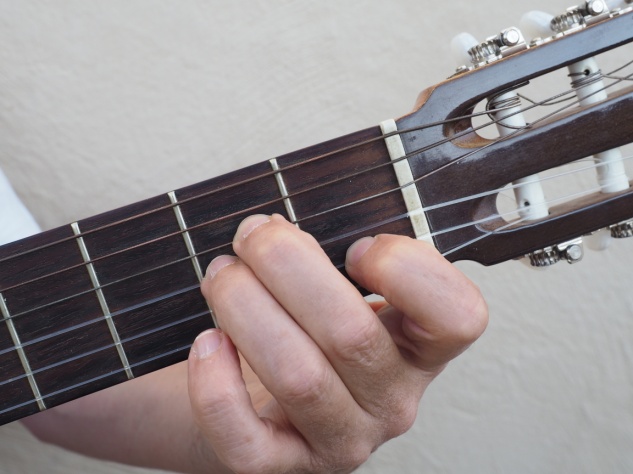 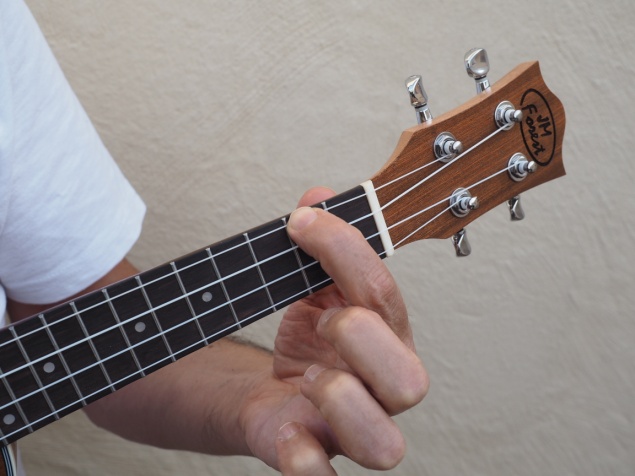   SING. Ed SheeranMimIt's late in the evening Glass on the side now I've been sat with you For most of the night              LamIgnoring everybody here We wish they would disappear So maybe we could get down nowMimI don't wanna know If you're getting ahead of the program I want you to be my lady    LamTo hold your body close Take another step into the no-man's land For the longest time lady   MimI need you Darling Come on set the tone If you feel you're falling Won't you let me know             LamOh oh oh, oh oh oh Oh oh oh, oh oh ohMimIf you love me, come on, get involved Feel it rushing through you, from your head to toe             Lam                                             Mim                                        LamOh oh oh, oh oh oh. Oh oh oh, oh oh oh. Oh oh oh oh, oh oh oh oh… Oh oh oh oh oh, oh… SI ME VOY. Paula RojoSol                                                 Do                                         SolTengo un billete para huir de aquí para el camino un whisky inglés             Mim     Re              Do                                      Mim                 Re              SolHay montañas y ríos que te causarán suspiros, y es contigo con quien yo lo quiero ver       Mim             Do   Mim                           ReSi me voy, si me voy, ¿me extrañarías si me voy?Mim                             Re  Do                                    Mim         Re              DoMe extrañarías por mi voz y perderías la razón, oh, ¿Me extrañarías si me voy?RIPTIDE. Vance JoyAm                     G                C          Am                     G                    CI was scared of dentists and the dark I was scared of pretty girls and starting conversations      Am     G                             C                         Am          G                         COh, all my friends are turning green you're the magicians assistant in their dreamsAm   G   C         Am  G C Ooh, ooh ooh,   Ooh,  and they come unstuckAm    G                              C                                       Am         G                        CLady, running down to the riptide taken away to the dark side I wanna be your left hand man  Am           G                                    C                                          AmI love you when you're singing that song and I got a lump in my throat 'causeG                                   C                  Am                       G                        Cyou're gonna sing the words wrong There's this movie that I think you'll likeAm                         G                       Cthis guy decides to quit his job and heads to New York City       Am          G                         C             Am                    G                      Cthis cowboy's running from himself And she's been living on the highest shelf. Ooh, ooh ooh.LO MALO. Aitana y AnaMim          Lam                  Do                                    ReVoy a salir, no más fingir, no más servir,  la noche es pa' mí, no es de otro      Mim          Lam                             Do                         ReTe voy a colgar, ya no hay vuelta atrás  si me llamas, no respondo             Mim                   Lam                       Do                   ReTira porque te toca a ti perder, que aquí ya se perdió tu game       Mim                    Lam                    Do                       ReTiro porque me toca a mí otra vez solo con perderte ya gané                 Mim           Lam                        Do                                     RePero si me toca, toca, tócame, yo decido el cuándo, el dónde y con quién                Mim                          Lam                                Do                               ReQue voy a darme a mi de una (y otra y otra) vez lo que tanto me quité / que pa’ ti tan poco fue        Mim                     Lam                     Do                                ReY yo voy, voy, voy lista pa' bailar porque tu boy, boy, me has hecho rabiar        Mim                      Lam                   Do                                   ReY yo voy, voy, voy lista pa’ bailar y tengo claro que no me voy a fijar                   Mim            Lam                 Do                         ReEn un chico malo no, no, no,  pa’ fuera lo malo no, no, no, no                         Mim           Lam                     Do              ReNo quiero nada malo no, no, no,  en mi vida malo no, no, no              Mim Lam                Do  Re              Mim Lam              Do  Re            MimPa' mala yo,             Pa' mala yo         Pa' mala yo,         Pa' mala yo        ¡AITANA WAR!IMAGINE. John LennonSol                            Do   Sol                         Do Sol                   Do   Sol                        DoImagine there's no heaven,     It's easy if you try no hell below us,        above us only sky;Mim                Lam     Re
Imagine all the people      living for today.Sol                           Do         Sol                        Do Sol                            Do   Sol                     Do
Imagine there's no countries,       It isn't hard to do nothing to kill or die for    and no religion too.Mim               Lam      Re
Imagine all the people      living life in peace.Do               Re            Sol           Do         Re               Sol
   You may say I'm a dreamer,      but I'm not the only one; Do            Re                       Sol   Do             Re                   Sol
     I hope someday you'll join us      and the world will be as one.
Sol                Do        Sol                            Do      Sol                  Do      Sol                                        Do
Imagine no possessions,      I wonder if you can, no need for greed or hunger,      a brotherhood of man.
Mim               Lam     ReImagine all the people sharing all the world.  You may say I'm a dreamer…SI TÚ NO ESTÁS. Nick y JamMim       Sol                 Re                 Lam   Mim      Sol                Re    Lam Yo no le temo a la soledad si yo nací solo y me amenazas que te vas.Mim        Sol                      Re                  Lam              Mim          Sol             Re                 Lam Y si tu crees que me vas a ver llorar ese gusto no te lo voy a dar creo que sin ti estoy mejor.Mim          Sol                  Re                 Lam                      Mim                 Sol               Re    Lam Dicen que todo lo cura el tiempo tu recuerdo se lo lleva el viento nada de esto importará (bis)Mim Sol     Re         Lam               Mim             Sol                            Re                          LamSi tu no estás yo no voy a llorar por ti mientras te voy olvidando yo sigo rumbeando mi vida voy a vivir (bis).ANTES DE QUE CUENTE DIEZ. Fito y FitipaldiMim                                           Re     Puedo escribir y no disimular,   es la ventaja de irse haciendo﻿ viejo,Lam                                                Do    no tengo nada para impresionar,    ni por fuera ni por dentro.Mim                                                         Re     La noche en vela va cruzando el mar,       porque los sueños viajan con el viento,Lam                                                      Do     y en mi ventana sopla en el cristal,        mira a ver si estoy despierto (Mim – Sol – Re)Mim                                                  Sol    Me perdí en un cruce de palabras,      me anotaron mal la direcciónRe                                                     Do    ya grabé mi nombre en una bala,       ya probé la carne de cañón.Mim                                            Sol    Ya lo tengo todo controlado,        y alguien dijo no, no, no, no, noRe                                                            Do                                                 Mim    que ahora viene el viento de otro lado,    déjame el timón, y alguien dijo no, no, noBAILANDO. Enrique IglesiasE1 __0__2__3__2__0__3___2___3_2_0__0__2__3__2__0__3__________0_______3__2__2_B2 __________________________________________________3__3__3___3__0__________A1 _____0__2__0_____2__0___2_0_____3__3__3__3__3__3__2__3__3__3__3__0__0__ E2 __3___________3_____________3__________________________________________Mim                                          Do    Sol                                                            ReYo te miro y se corta la respiración      cuando tú me miras se me sube el corazónMim                                                  Do       Sol                                                                     Rey en tu silencio tu mirada dice mil palabras     la noche en la que te suplico que no salga el sol.    Lam                                       Do       Mim                                           ReBailando oh, oh, bailando oh, oh, tu cuerpo y el mío llegando al vacio subiendo y bajando              Lam                                        Do         Mim                                           ReBailando oh, oh, bailando oh, oh, ese fuego por dentro me va enloqueciendo me va saturando.                  Mim                                                                                 DoCon tu física y tu química, también tu anatomía la cerveza y el tequila y tu boca con la mía            Sol                               Reya no puedo más, ya no puedo más, ya no puedo más             Mim                                 DoCon esa melodía, yo veo tu fantasía con tu filosofía  mi cabeza está vacía            Sol                               Reya no puedo más, ya no puedo más, ya no puedo más.                Mim                               DoYo quiero estar contigo, vivir contigo, bailar contigo, tener contigo           Sol             Reuna noche loca y besar tu boca (bis los dos últimos versos)         Mim            Do            Sol            ReOh,oh,oh,oh,   oh,oh,oh,oh,  Oh,oh,oh,oh,   oh,oh,oh,oh,ohEN UN MUNDO GENIAL DE LAS COSAS QUE DICES. Maldita NereaG                                    D                     C  D   G                                       D           C  DEn el mundo genial de las cosas que dices,    hay historias de buenos y malos felices,Em                             D                 C  Am    Em                               D                 C  Dceremonias de vidas, sonrisas al verte        como diablos se puede tener tanta suerte.G                                         D                C  D   G                                      D             C  DEn el mundo genial de las cosas que dices,     hay tesoros de nadas, planetas sin grises,Em                                            D             C  Am    Em                             D                    C  Dcon millones de estrellas que llenan mi mente,      yo no sé si se puede quererte más fuerte.      G                           C              Em                D         G                            C                     Em         DY adelante, hacia la luna, donde quiera que esté, que somos dos, y es solo una, y yo ya estuve una vez              Em                           D                     C            DVen dime: un, dos, se duerme a mi lado, he vuelto a caer y sigue:Em           D                             C                   D          Gtres, seis te llevo en mis manos, ya no te puedo perder.ME NIEGO. Reik      Mim                                        Do                          Sol                        ReEs difícil abrir mis ojos y ya no verte, tu olor en la cama, aún sigue intacto                                Mim                         Do                                    Sol                        Rete he buscado en mis sueños, deseando tenerte y no encuentro tu rostro, por más que trato.             Lam                                Do                          Sol                                        ReAún quedan tus retratos, en cada rincón de la casa y el silencio me habla de ti, es que solo hay tanto espacio           Lam                              Do                                      Sol                    Redesde que no estás, daría todo lo que hoy me queda por tenerte, porque vuelvas                                  Mim                          Do                              Sol                                     ReEs que me niego a perderte, a más nunca verte me niego ha aceptar que lo nuestro ya se acabó                       Mim                                  Do                               Sol                                     Rees que me niego a perderte, a más nunca verte, me niego ha aceptar que lo nuestro ya se acabóMim                                            Do                                                          Sol                   No puedo asimilar que ya tu no estás, sin ti nada es igual se que por el mundo no hay otra similar                    Re                                            Mimqué tu me hiciste que no te puedo olvidar. Tu me quieres a tu manera                      Do                                                        Solmi mente quisiera que otra me quisiera, mi corazón dice que por ti espera,                     Re                                                    Mimporque volvieras daría lo que fuera. Pero es que tu chica, con ese piquete                       Do                                                                             Solsé que me olvidaste y en tus ojos veo que mientes. Ahora puedo decir, sufrir amor lo que se siente                          Rete sacaré de mi mente y eso será de repente.CAN'T SMILE WITHOUT YOU. Barry Manilow Sol                                                     Mim                                 LamYou know I can't smile without you, I can't smile without you, I can't laugh and I can't singRe                                                  Sol                                                 MimI'm finding it hard to do anything. You see I feel sad when you're sad, I feel glad when you're gladLam                                                           Re                                               if you only knew what I'm going through, I just can't smile without youSol                                              MimYou came along just like a song and brighten my dayLam                                                                                 Rewho would of believed that you where part of a dream. Now it all seems light years awaySol                                                                      Mim(And now you know) I can't smile without you, I can't smile without youLam                                       ReI can't laugh and I can't sing, I'm finding it hard to do anything.DIEZ MINUTOS. Efecto MariposaSol                              Re                           Lam             Sol                         Re                               LamY si fuera capaz de mirarte y decir lo que siento. Si pudiera tenerte más tiempo del tiempo que tengo.        Sol                       Re                           Lam                Sol                Re                  Lam   Re                         Si pudieras venir a mi lado tan sólo un momento. Si sólo fuera capaz  de romper el silencio y detenerte en el…KNOCKIN' ON HEAVEN S DOOR. Bob DylanSol              Re                      Lam  Sol       Re                    DoMama, take this badge off of me,  cause I can't use it anymoreSol            Re                       Lam Sol                         Re                        DoIt's getting dark, too dark to see   I feel like I'm knocking on heaven's doorSol                   Re                               Lam  Sol                    Re                                DoKnock, knock, knocking on heaven's door. Knock, knock, knocking on heaven's door (bis)Sol      Re                           Lam    Sol      Re                    DoMama, put that gun to the ground I can't shoot them anymoreSol           Re                                      Lam    Sol     Re                                             DoThere's a long black cloud coming on down I feel like I'm knocking on heaven's doorSol                     Re                            Lam  Sol                     Re                               DoKnock, knock, knocking on heaven's door Knock, knock, knocking on heaven's door (bis)TRANSPORTEPasar una canción de la tonalidad de Sol mayor a la de Do mayor. Para ello tenemos que cambiar sus acordesPráctica: tocar canciones o fragmentos de canciones con los acordes Sol, Re y Mim, con los acordes Do, Sol y Lam, con el siguiente cambio:- Donde pone Sol / G, tocar Do / C - Donde pone Re  / D, tocar Sol / G- Donde pone Mim / Em,  tocar Lam / AmCanciones con los acordes anteriores + La La / A 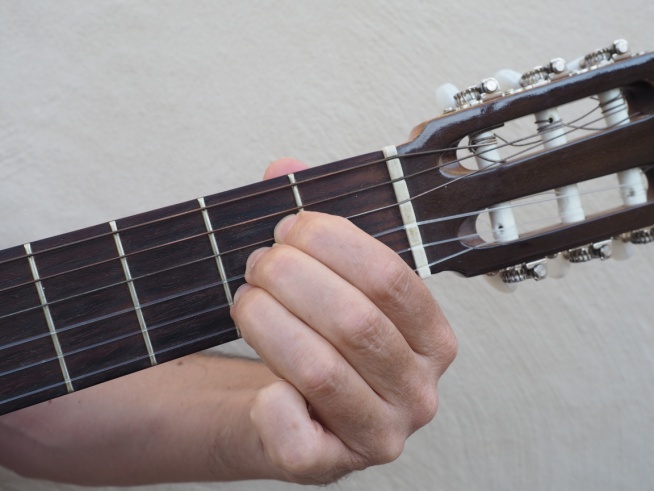 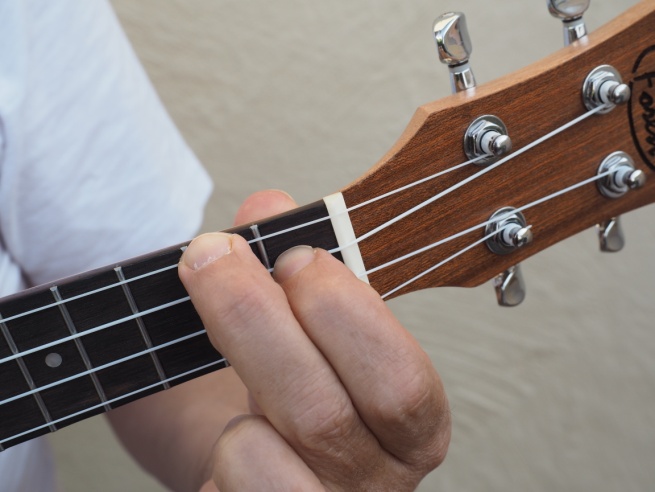 EL CANDIL. TradicionalB2_____________3__0_____________3__0_______________2__0____________2__0_____G3_________2________2________2_______2_______0__2_______2____0__2________2__D4___0__4______________0__4_______________2________________2________________          Re                                                            La                                                                    ReE1 ______________________________________________________________________________B2_____________3__0_____________3__0_______________2__0____2__0_________________G3_________2________2________2_______2_______0__2_______2________2__0___________D4___0__4______________0__4_______________2____________________________2__4__0__                                                                          La                                                                            ReE1 __________________________0___0__0___0_____2__2__2__2_____3__3__3__3_____B2________3___3___3___3___________________________________________________G3___2______2___2___2___2_____2___2___2__2_____2__2__2__2_____2__2__2__2___                                                        La                              Re                          LaE1 ___5_5_5_5_5_5_5_5_3_3_3_2_2_0_0___________________________________________B2_________________________________3_3_2_2_0_0____0_2_0___0_2_0______________G3_____________________________________________0________2_______2_0__________D4___________________________________________________________________2_4_0___           Re                           La                                                                                                   Re                                    ˅ ˅                                                                         ˅  ˅E1 _____2_2_2_3_5_0_0___2_3_3_3_2_0_0__˅ ˅ _____2_2_2_3_5_0_0___2_3_3_3_2_0_0_ ˅  ˅ _B2____________________________________3_3____________________________________3_3__G3___2_______________________________________2____________________________________                                  La La                                Re Re                           La La                               Re ReE1 ____0__2__0_____________________0__0___________________0__0____________________B2__3_________3__2__2__0__3__2__2_______0__0__3__3__2__2_______0__0__2__0________G3__________________________________________________________________________2____                                                    La                                                                                         ReE1 ____0__2__0_____________________0__0___________________0__0______________________B2__3_________3__2__2__0__3__2__2_______0__0__3__3__2__2_______0__0__2__3________3_G3___________________________________________________________________________2_____                                                   La                                                                                        Re      La    ReA1 ________0__5__2__0_________0__5__2__0__________0__4__2__0_____________0__4__2__0__E2 _____2__________________2________________0__3________________0__3_________________C3 __2__________________2____________________________________________________________          Re                                                                La                                                                                 ReA1 ________0__5__2__0_________0__5__2__0__________0__4__2__0___4__2__0______________E2 _____2__________________2________________0__3________________________3__0__2_____C3 __2__________________2________________________________________________________2__          Re                                                                La                                                                               ReA1 __0___5_0_5_0_5_0_5_0___7_0_7_0_7_0_7_0___9_0_9_0_9_0_9_0___10_0_10_0_10_0_10_0__                                                      La                                Re                                LaA1 __12_12_12_12_12_12_12_12_10_10_9_9_7_7_5_5_4_4_2_2_0__2_4_2_0__2_4_2_0__________E2 _________________________________________________________________________3_0_2___C3 _______________________________________________________________________________2_           Re                                           La                                                                                                   Re                               ˅ ˅                                                                         ˅  ˅A1 __0_________0_0___________________________0_________0_0____________________________E2 ____2_2_2_3_____0_0__2_3_3_3_2_0_0__˅  ˅_____2_2_2_3_____0_0__2_3_3_3_2_0_0__˅ ˅____C3 ____________________________________2_2_____________________________________2_2____                                     La La                              Re Re                                La La                              Re ReEn los dos próximos cifrados, dejad el dedo índice en el traste 5 de la primera cuerda sin quitarlo hasta que se cambia para tocar el traste 5 en la segunda cuerdaA1 __5__7__9__7__5_________5_______7__7_______5__5_______7__7_______________________E2 _______________ 9__9__7____9__9_______7__7_______9__9_______7__7__9__7__5_________C3 _________________________________________________________________________________                                                     La                                                                                      ReA1 __5__7__9__7__5__________5_______7__7_______5__5_______7__7__________5_______5___E2 _______________ _9__9__7____9__9_______7__7_______9__9_______7__7__9______5_______C3 _________________________________________________________________________________                                                   La                                                                                         Re     La    ReHIMNO DEL BARÇASol                                                             Re       Do                       Sol     Do                      MimTot el camp es un clam som la gent Blau Grana Tan se val d'on venim      Si del sud o del nord 
La                            Re                       Sol         Re     La        Repero ara estem d'acord estem d'acord una bandera ens agermana.
Sol                   Do  Lam       Re    Do Re    Sol                         Do         Re      Lam     SolBlau Grana al vent un crit valent tenim un nom el sap tothom  Barça!, Barça!, Baaaarça!!!!LA RELIGIÓN DE LOS IDIOTAS. Melendi            Re                            La                    MiYo no pongo la mano en el fuego ni por mí mismo,            Re                       La                 Mi            Sol                              ReNo comprendo cómo funciona mi mecanismo, a veces tengo ganas de reír                      La                             Sol  Re            La                            ReY sin darme cuenta me pongo a llorar. Si se me levanta un dolor de cabeza                              La                Sol                          La                     ReEn vez de una aspirina una cerveza, si veo en la ventana que sale la luna                           La                 Sol                          LaEn vez de ir pa la cama una vacuna de soledad y locura.    Re                        Sol                            La                         ReSi sé que mañana es día de trabajo siempre es el penúltimo trago,                                 Sol                        La                          ReSi sé que tus labios desean los míos ya no me apetece besarlos, Sol                                  La      Re                      SolSi siento que alguien se acerca a mí con malas intenciones,                                    Re                     La                                SolDe par en par le abro las puertas de mi puta vida pa que la destroce,  Re                        Sol       La                          ReY luego solo y desolado apuro hasta la última gotaSol                          Re                        La                                    ReBrindando por los evangelios de mi religión, que es la de los idiotas.BLUESSecuencia de acordes de blus: Re (8 pulsos) – Sol (4 pul.) – Re (4 pul.) –  La (2 pul.) – Sol (2 pul.) – Re (2 pul.) - La (2 pul.)(Los doce compases binarios característicos del blues) Acompañar una base de blues en Re de Internet.ROCK AND ROLLMisma secuencia de acordes que en el blues (más rápido)Re-Sol-Re-La-Sol-Re-LaAcompañar: Roll over Beethoven de The Beatles (Internet)TRANSPORTEPasar una canción de la tonalidad de Sol a la de Re. Para ello tenemos que cambiar sus acordesEscala: Re, Mi, Fa#, Sol, La, Si, Do#Práctica: tocar canciones de bloque de las que utilizan los acordes Sol, Re y Do, con el siguiente cambio:- Donde pone Sol / G, tocar Re / D - Donde pone Re  / D, tocar La / A- Donde pone Do / C,  tocar Sol / GESCALA DE RE MAYOR: Re, Mi, Fa#, Sol, La, Si, Do#B2 ____________0_2_3__3_2_0____________G3 ________0_2______________2_0________D4 __0_2_4______________________4_2_0__A5 ____________________________________A1 __________0_2_4_5__5_4_2_0__________E2 ____0_2_3__________________3_2_0____C3 __2______________________________2__ Canciones con el acorde de Si7 / B7 o Si / B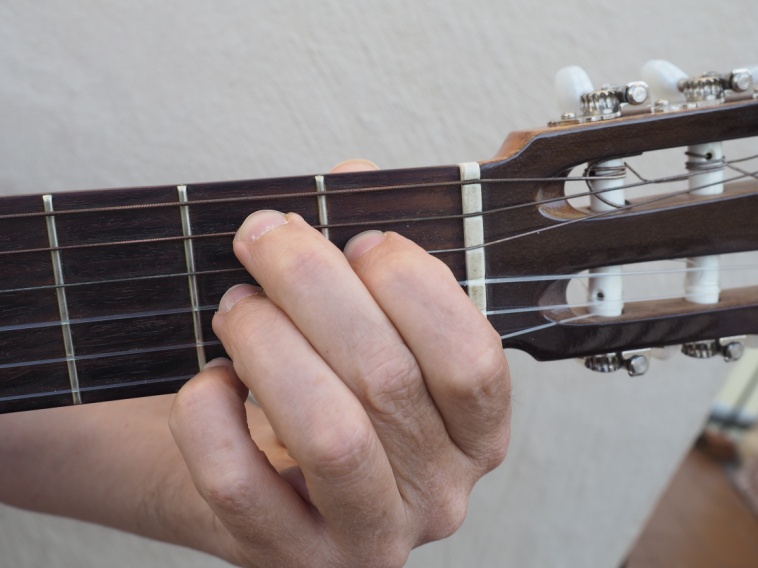 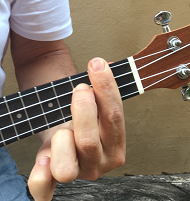 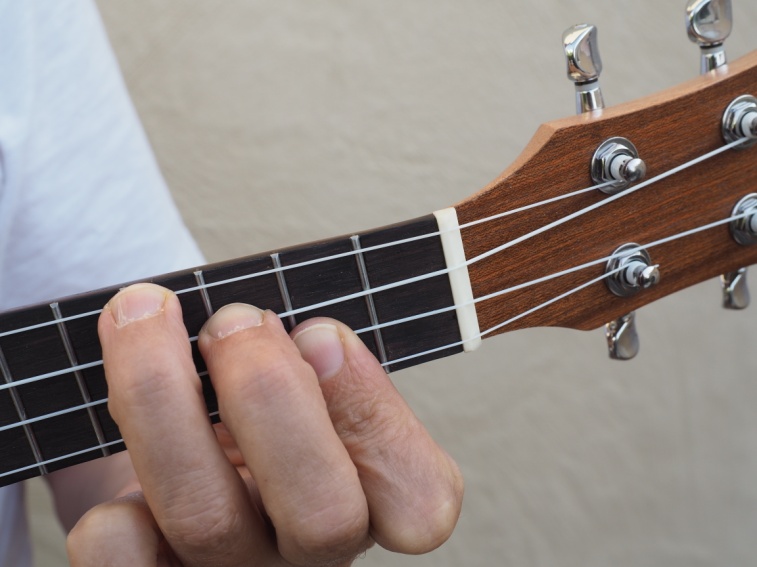                     Si7 / B7                          Si7 / B7          Si / B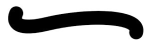 TODO TIENE SU FIN. Los Módulos( versiones de El Barrio, La Húngara, Medina Azahara)Mim                           Re                                        Do                         Si7Siento que ya llega la hora, que dentro de un momento te alejarás al fin. Mim                              Re                                  Do                               Si7Quiero que tus ojos me miren y que siempre recuerdes el amor que te di. Mim                           Re                              Do                                         Si7Pero quisiera que ese día y al recordar comprendas lo que has hecho de mí.Mim                            Re                                        Do                               Si7Solo me queda la esperanza que como el viento al humo te aparte ya de mí.NOCHES DE BOHEMIA. Navajita PlateáSol                                         Re                                   Do                                  Sol Noches de bohemia y de ilusión, yo no me doy a la razón, como te olvidaste de eso.                                                        Re                        Do                                         Sol
Busco y no encuentro una explicación solo la desilusión de qué falsos fueron tus besos.Mim                        Re                           Mim                                         Re
Ya no sé cómo olvidarte, eh, eh, eh, eh, eh;  como arrancarte de mis adentros,                              Do                                 Si7
desde que te marchaste  mi vida es un tormento.LA RAJA DE TU FALDA. EstopaMim                   Re                            Do                      Si7Por la raja de tu falda yo pegué un piñazo con un Seat Panda.Do                     Mim                         Si7                      MimPor la raja de tu falda yo pegué un piñazo con un Seat Panda.EL POROMPOMPERO. Juan Pedrero (Manolo Escobar)Mim                                                                      Si7                                                                   Mim El trigo, entre toas las flores, ha elegido a la amapola, y yo elijo a mi Dolores, Dolores, Lolita, Lola.                                    Re                                                            Do                                         Si7 Y yo, y yo elijo a mi Dolores, que es la, que es la flor más rebonita, Dolo, Dolores, Lolita, Lola.                 Mim                                    RePorompompón, porompo, porompon, pero, peró,                                   Do                                                Si7porompo, porompon, pero, peró, porompo, porompompón (Bis).DAME VENENO. Los ChunguitosSi7                                        Do               ReDame veneno que quiero morir, dame veneno, que antes prefiero la muerte                    Do                                               Si7    que vivir contigo, dame veneno, ¡ay, para morir!NI MÁS, NI MENOS. Los ChichosMim                                                         Re
Porque tu te ves bonita, tu te pones orgullosa, ni más ni menos, ni más ni menos.                                Do                                               Si7
más bonitas son las rosas, viene el tiempo y las marchita.        Mim                                                                      Re
Viene el tiempo y las marchita, la hermosura es poca cosa, ni más, ni menos, ni más, ni menos.                              Do                             Si7
porque tu te ves bonita, tu te pones orgullosa.Mim                                          Re                                            Do                                             Si7
Vente misiana Juana, vente misiana, misiana Juana, vente misiana, misiana Juana, que yo te quiero (bis).ESCÚCHAME MUJER. Fondo flamencoSol                  Re                              Mim                                    Si7                                  DoPaseo por las huellas, que deja tus zapatos, me escondo para mirarte en el humo de tu cigarro,                                   Re                     Sol                       Re                           Mimbailo con el vuelo de tu falda al caminar. Sonrío por tener, esta amistad contigo,                                    Si7                                      Doaunque quizá deba llorar porque nunca seremos más que amigos                               Re                         Solsigo en el puto proyecto de hacerte feliz MI CARRO. Manolo EscobarMim                                 Re      Do       Si7   Mim                                 Re       Do             Si7Mi carro me lo robaron estando de romería.  Mi carro me lo robaron anoche, cuando dormía.                             Do                                   Si7                                  Do                                   Si7¿Dónde estará mi carro? ¿Dónde estará mi carro? ¿Dónde estará mi carro? ¿Dónde estará mi carro?Mim                                        Re      Do       Si7    Mim                                      Re         Do           Si7Me dicen que le quitaron los clavos que relucían, creyendo que eran de oro de limpios que los tenía.Do                                                                Si7       Do                                                                Si7¿Dónde estará mi carro? ¿Dónde estará mi carro? ¿Dónde estará mi carro? ¿Dónde estará mi carro?                                                        Mim                             Si7               MimDonde quiera que esté, mi carro es mío, porque en él me crié allá en el río.                              Sol                    Re                                Do                Si7 Si lo llego a encontrar, vendrá conmigo, en mi carro de amor por el camino.E1  _____0__0____0__2__3_2_0___0__3__2__5__3__2__0___________B2  __0_______4_____________________________________3_1_0__  :│          Mi ca-rro me lo ro-  ba-    ron, es- tan- do  de  ro- me- rí-          aE1 _____________0______________________0_____________________B2 ___3___3__1____3__1_0______3____3_______1___3__1__0______:│G3_______________________2__________________________________       ¿Don-de es-ta-rá mi ca-     rro? ¿Don-de es- ta-   rá    mi   ca- rro? E1 ________5__5___3___2__2__3___5__3_2_0________5__3__2__2___7__5__3__2__0_B2 __0__0_________________________________0__0______________________________       Don-de quie-ra que es-té  mi  ca-rro es mí-   o,  por-que yo lo crié  a- lla en el   rí-        oE1 ___________0____2__3___3__2__0___2_0_______________________0___0____0__3__2__B2__3_3__3_______________________________3____1__1__1__1__3_________4__________        Si  lo  lle-go a en-con-trar ven-drá con-mi-      go,    en   mi  ca-rro de a-mor  por el ca-mi-noTU ENEMIGO. Pablo LópezEmBajo sombra he visto otra montaña bebiendo sin permiso de otro ríoG                                                    D   Am        Emalimentando al monstruo de la rabia. Tu enemigoEmque viene a tu país a profanarte, que pisa la ciudad sin tu permisoG                                        D      Am         Em C                                                               EmQue sacará tus cosas de la calle. Tu enemigo. Si estos idiotas supieran que yo soy el hombre                                  G                               D                Am                                                       Emmás rico del mundo así, viviendo de tus abrazos, olvidaron que el hombre no es más que un hombre                                    G                D                                           B7Que tus manos son mi bandera y que tengo de frontera una canciónJESUCRISTO GARCÍA. ExtremoduroMim   Sol    Do               Si7     Mim       Sol Do Si7Concreté la fecha de mi muerte    con Satán.Mim    Sol   Do                                Si7  Mim         Sol Do Si7  Le engañé y ahora no hay quien me pare,     ya los pies.Mim  Sol    Do                  Si7  Mim      Sol Do Si7Razonar, es siempre tan difícil       para mí.Mim     Sol   Do                        Si7 Mim           Sol Do Si7Qué más da, si al final todo me sale    siempre bien.QUÉ TAL. Fondo FlamencoDo                                                                                          MimCuánto tiempo sin verte no dejé de quererte, vivir con tu recuerdo no fue suficiente,                                     Resi es que el tiempo me lleva, y me aleja de ti..Do                                                                                               MimVolver a verte duele hasta quemarme al alma, no sabes cuánto en este tiempo te eché en falta,                                    Resi es que el tiempo me lleva.PUEDES CONTAR CONMIGO. La oreja de Van GoghSol                                                                     Re                                 MimQue recordarás las tardes de invierno por Madrid, las noches enteras sin dormir,                                    Si7ª                          Sol                                                             Rela vida pasaba y yo sentía que me iba a morir  de amor al verte esperando en mi portal,                                    Mim                                         Do            Re sentado en el suelo sin pensar que puedes contar conmigo, o, o, o. LA GOZADERA. Gente de zonaSi7                     Mim       Do                        Sol  Si7                          Mim                   Do                   Sol                Y se formó la gozadera, Miami me lo confirmó,     y el arroz con habichuela, Puerto Rico me lo regaló  Si7                             Mim                 Do             Sol                       Y la tambora merenguera, Dominicana ya repicó Si7                                               Mim               Do                     Sol  Si7                    Con México, Colombia y Venezuela y del Caribe somos tú y yo                            Mim                       Do                        Sol                              Si7        La cosa esta bien dura, la cosa esta divina Perú con Hondura, Chile con Argentina                              Mim                        Do                                         Sol                                    Si7     Panamá trae la zandunga, Ecuador Bilirrubina y Uruguay con Paraguay, hermano con Costa Rica Mim              Do             Sol                      Si7      Mim                      Do                Sol                Si7                       Bolivia viene llegando, Brasil ya está en camino. El mundo se está sumando, a la gente de los latinos.HASTA QUE EL CUERPO AGUANTE. El Mago de OzMim                                                      RePuedes arrancarme el corazón del pecho y convertir el murmullo tenue en mi vozMim                                          Rereducir toda una vida solo a un renglónMim                                                   RePuedes sobre mi dar opinión sesgada criticar mi oficio que no es porvenirMim                                               Reque alimento la hoguera de la imaginaciónMim                                                        RePuede que la lluvia caiga sobre el cielo que el mar confundido vaya a un rio a morirMim                                                              Re                                          Mim      que en la noche cante el gallo y la mañana que con las ánimas se fuera a divertirMim                                           Sol  Vivo con la pasión a flor de piel entre estrofas encontraras mi hogarRe                         Mim  Lam                           Reella espera a que regrese y mientras yo guardo sus besos y su voz en mi corazónMim                                                      ReBusco en el camino todas las respuestas y me he dado cuenta que están en miMim                                  Recomunicador de sueños quiero serMim                                  ReMúsico soy, músico seré, ponte un par de sensaciones a tu pielMim                                                         Refabrico recuerdos que atas con nostalgia a mi canciónMim                         SolJamás podré dejarla, mi vida es una canciónRe                   Mim   Lam                                    Resoy escultor del alma, soy músico y amo en clave de sol, hasta que aguante mi voz...LA MORDIDITA. Ricky Martin    Mim                                                Lam        Si7Sonó la campana y el fin de semana se deja ver,   sha la la la lam    Mim                                           Lam       Si7           Mim                                Lam          Si7Vestido de traje, lujuria salvaje bajo mi piel.    Si Dios puso la manzana fue para morder,   Mim                                                             Lam      Si7¡Ay Dioooos!, pequemo' abrazaito' hasta el amanecer.            Mim                                         Lam                 Si7Llego la fiesta, pa' tu boquita, toda la noche, todito el día.              Mim                                          Lam               Si7Vamo' a bañarnos en la orillita, que la marea está picaíta'  ita, ita.        Mim                                             Lam                  Si7Una mordidita, una mordidita, una mordidita, de tu boquitaHIMNO DEL SEVILLASol                                Re                               Mim                         ReCuentan las lenguas antiguas que un 14 de Octubre nació una ilusión                            Si7                         Mim                          Lam       Do               Si7su madre fue Sevilla , y le prestó su nombre y para defenderlo le dio a una aficiónSol                          Re                   Mim                                Reejemplo de sevillanía familia rojiblanca en el Sánchez Pizjuá                           Si7                    Mim                              Lam         Do                  Si7un corazón que late gritando ¡ Sevilla!  llevándolo en volandas por siempre a ganar            Sol                             Re           Lam                        MimEs por eso que hoy vengo a verte sevillista seré hasta la muerte         Sol                          Re                     Do                                Si7la Giralda presume orgullosa de ver al Sevilla en el Sánchez Pizjuán       Sol                     Re               Lam                    Mimy Sevilla, Sevilla, Sevilla, aquí estamos contigo Sevilla              Sol                              Re                      Do                             Si7compartiendo la gloria en tu escudo orgullo del fútbol de nuestra ciudadHIMNO DEL ATLÉTICO DE MADRIDSol                                          Re                                                  SolAtleti, Atleti, Atlético de Madrid, Atleti, Atleti, Atlético de Madrid, Sol                                                       Do                                           
Jugando, ganando, peleas como el mejor, porque siempre la afición,
             Sol                                     Re                                  Solse estremece con pasión, cuando quedas entre todos campeón,         Do                                                    Sol                Re                                Sol
y se ve frente al balón, un equipo de verdad, que esta tarde de ambiente llenará. 
Mim                          Si7                                          MimYo me voy al Manzanares, al estadio Vicente Calderón,
                               Si7                                                         Mimdonde acuden a millares, los que gustan del fútbol de emoción 
                                       Lam                                   MimPorque luchan como hermanos, defendiendo su colores,
                                 Si7                                              Mim  Solen un juego noble y sano, derrochando coraje y corazón.   Atleti, Atleti, Atlético de Madrid…HIMNO DE LA DÉCIMA DEL REAL MADRIDMim                     Si7        Do             Mim                       Si7        Do                ReHistoria que tú hiciste, historia por hacer porque nadie resiste tus ganas de vencer.       Sol             Re           Do                Sol                      Re            Do               Sol
Ya salen las estrellas mi viejo Chamartín, de lejos y de cerca nos traes hasta aquí. Mim               Si7      Do             Mim                         Si7           Do               Re
Llevo tu camiseta pegada al corazón, los días que tú juegas son todo lo que soy.       Sol            Re          Do              Sol                             Re         Do                 SolYa corre La Saeta, ya ataca mi Madrid, soy lucha, soy belleza el grito que aprendí.                     Re         Sol                     Do                  Sol                Re                        SolMadrid, Madrid, Madrid ¡HALA MADRID! y nada más, y nada más ¡HALA MADRID!DO I WANNA KNOW. Arctic MonkeysMim                                         Do      Lam                                                                Lam                 Have you got colour in your cheeks?         Do you ever get the fear that you  can't shift the type                                                                                                 Do                   Lamthat sticks around like summat in your teeth? Are there some aces up your sleeve?                                                   MimHave you no idea that you're in deep? I dreamt about you nearly, every night this week                       Do                Lam                                                             LamHow many secrets can you keep? 'Cause there's this tune I found that makes me think of you somehow                                     Do              Lam                                        Si7and I play it on repeat until I fall asleep spilling drinks on my settee           Do                            Lam                                             Mim (Do I wanna know) If this feeling flows both ways? (Sad to see you go)                                                                  DoWas sorta hoping that you’d stay (Baby, we both know)               Lam                                                  MimThat the nights were mainly made for saying things that you can’t say tomorrow day                                                             Do        Lam                                                              MimCrawling back to you ever thought of calling, when you've had a few? 'Cause I always do         Maybe                                Do         Lam                                                                 MimI'm too busy being Yours to fall for somebody new Now I've thought it through Crawling back to youLA CINTURA. Álvaro SolerMim                            Lam                       Re  Mim                                   Lam                Re                                                        Destaca cuando anda. Va causando impresión. Cada día cuando levanta brilla como el sol. Mim                       Lam                  Re  Mim                        Lam            Re  Mim                  Su vestido de seda calienta mi corazón como en una novela en la televisión. Do              Re                Sim             Do      Re               Si7                       Mim Do               Sol Me acerco a ti, bailemos, juguemos. Acércate, ooh, ooooh,  porque mi cintura necesita tu ayuda. Re                         Mim  Do                   Sol  Re                             Mim Do                   SolNo lo tengo en las venas y no la puedo controlar. Creo que mi cintura choca con mi cultura. Re                      Mim   Do                       Sol  ReTropiezo con la arena, ya no me puedo controlar.                       Mim  Re                        Sol  Do                               Mim  Do                        Sol  ReY bajando, bajando.   Olvidando, olvidando, que estoy bailando bailando y así hasta el amanecer                         Mim Re                Sol    Re                        Mim     Do                         Sol   RePorque mi cintura    necesita tu ayuda. No lo tengo en las venas, voy a aprender a controlar 
                    Mim Lam Re Mim                           Do Lam ReMi cintura, cintura.                        Mi cintura, cintura.                                                   Mim  Lam               Re MimPor qué no bajamos a la playa     para así practicar                               Mim  Lam                     Re  Mim                            Mim  Lam                    Re Mim                         
Pronto por la mañana,     así no hay nadie más.        Cuando bailo contigo    tu cuerpo me da calor                          Mim Lam                 Re Mim
Besito a besito,     mi fruta de la pasión.     Me acero a ti, bailemos, juguemos… AMOR POR TANGOS. Sin LacheMim                                          Re                                           Do                               SolCuentan que cuando suena el levante, por las playas de San Lucas, se escucha una bulería.Mim                                Re                                  Do                                  Si7Es el llanto herido de un gitano que pregona su penita, navegando río arriba.Sol                                       Re        Do                                                SolLo arropan la noche y las estrellas, lo bendice la luna que le hace de madrina.Mim                                Re                                  Do                                         Si7Y se va perdiendo en el silencio caminito de unos besos, que le devuelvan la vida.Propuesta de composición con la cadencia andaluza desde Mim- Escribir la letra de una canción siguiendo las siguientes pautas:Estructura: Estrofa 1 – Estrofa 2 – Estrofa 1 Estrofa 1: tres versos de 8 sílabasEstrofa 2: dos versos de 11 sílabas(Otras opciones propuestas por los alumnos)- Acordes: Mim – Re – Do - Si7Canciones con el acorde de Mi / E Mi / E  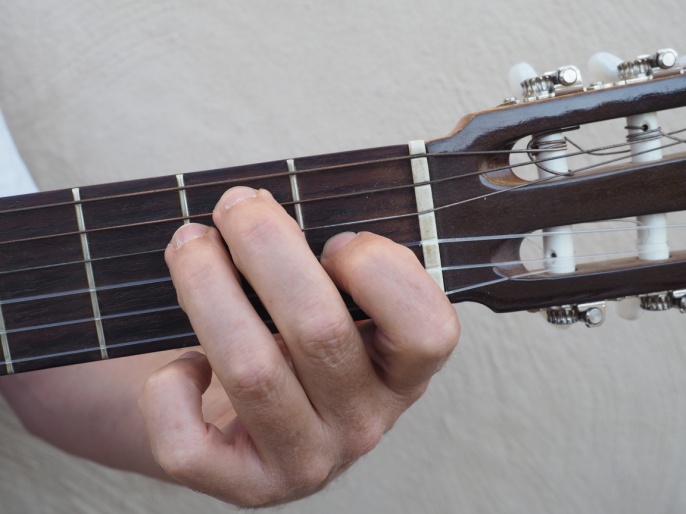 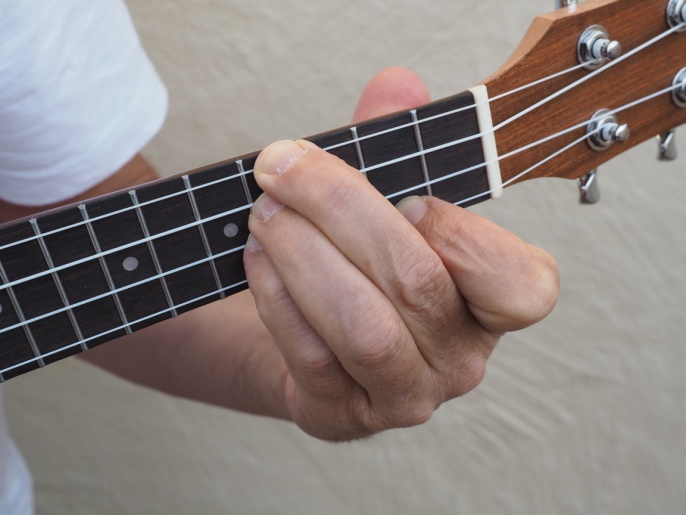 SATISFACTION. The Rolling StonesRiff 5A  ___2__2__│:__2__4__5____5__5__4__4__2__2__2___:│1A  ___2__2__│:__2__4__5____5__5__4__4__2__2__2___:│Mi                La                Mi                 La I can't get no satisfaction  I can't get no satisfaction                   Mi                  Si7                   Mi              La Cause I try,       and I try,         and I try,       and try          Mi         La                     Mi       La  I can't get no                  I can't get no                 Mi                   La                 Mi                       La  When I'm driving  in my car    and the man comes on the radio       Mi                            La                          Mi                   La  he's telling me more and more   about some useless information                    Mi                  La                 Mi          La supposed to fire my imagination  I can't get no        La      Mi                    Mi     La                La       Mi         La  Oh no  no  no,    hey  hey  hey                   That's what I sayMI GRAN NOCHE. RaphaelLam                                                                       MiHoy para mi es un día especial, hoy saldré por la noche.			              Lampodré vivir lo que el mundo nos da cuando el sol ya se esconde.          Rem                                                    Lampodré cantar una dulce canción a la luz de la luna,             Mi                                                        Lamy acariciar y besar a mi amor como no lo hice nunca.                Sol                                                                   Lam       Re   Lam¿Que pasará?, ¿qué misterio habrá?, puede ser mi gran noche,                Sol                                                    Lam       Re   Lamy al despertar ya mi vida sabrá algo que no conoce,             Sol                                              Lam       Re   LamLa ra la lá,    la la la la la lá,    la la la la larairaROCK AND ROLL (acordes)Secuencia de acordes: La-Re-La-Mi-Re-La-MiAcompañar: Rock and roll de Led ZeppelinROCK AND ROLL (melodías)Secuencia de acordes: Mi-La-Mi-Si7-La-Mi-Si7Secuencia melódica:  A – A – B – B – A – A – C – B – A´Secuencia de acordes: Mi – Mi – La – La – Mi – Mi – Si7ª – La – Mi – Si7ªSi se toca la melodía de guitarra a corcheas, tocar la de ukelele a negrasMelodía  A (acorde de Mi)  -En guitarra, traste 4 pisar con dedo meñique y traste 2 con el índice--La última nota que aparece entre paréntesis (2), sólo se toca al final, en A´-  D4 ____________________________________0_____________________________________A5 ______________________2______4_____________4______________2__________(2)___             E6 ________0_____4__________________________________4________________________A1________________________________________2_____________________________(2)___  E2 ____________0_____________4____________________________4___________________    Melodía  B (acorde de La)  -en guitarra, traste 4 pisar con dedo meñique y traste 2 con el índice-    G3 ________________________________________0_______________________________                                D4 _______________________2________4______________4______________2_________                                A5 _______0_______4______________________________________4_________________A1____________0_______________5_______________7______________5_____________  Melodía  C (acorde de Si7ª)  G3  _______________________________1_______2_______1________________________                               D4  _____________1________4_______________________________4________1________                                                         A5 _____2___________________________________________________________________                              E2 ____________________________________________2____________________________ C3 ____________________________3________________________________3___________G4 _________4_______________________________________________________________Sugerencia de interpretación: Hacer cuatro grupos y que cada uno interprete una melodía (Grupo 1-Melodía A y A´, Grupo 2-Melodía B, Grupo 3-Melodía C). El cuarto grupo acompaña con acordes.Los alumnos que quieran pueden tocar la melodía completa (A, B, C y A´)TRANSPORTEPasar una canción de la tonalidad de Sol mayor a la de Mi mayor. Para ello tenemos que cambiar sus acordesPráctica: tocar canciones de bloque de canciones con los acordes Sol, Re y Do, con el siguiente cambio:- Donde pone Sol / G, tocar Mi / E - Donde pone Re  / D, tocar Si7 / B- Donde pone Do / C,  tocar La / AESCALA DE MI MAYOR: Mi, Fa#, Sol#, La, Si, Do#, Re#A1 _________________0__0________________B2 _____________2_4______4_2____________G3 _______1_2_3______________3_2_1______D4 ___2_4__________________________4_2__A1 _________0_2_4_6_7__7_6_4_2_0________E2 ___0_2_4______________________4_2_0__Acordes de Rem, La7 y Sol 7 / Dm, A7 y G7      Rem / Dm    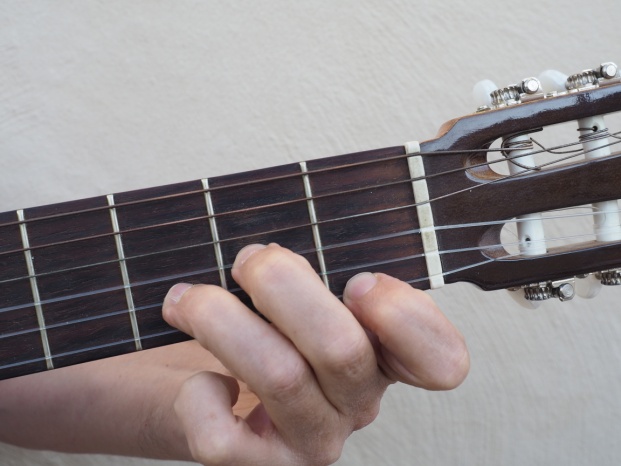 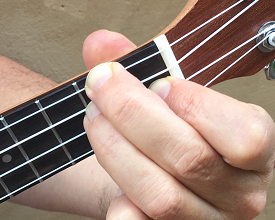       La7 / A7     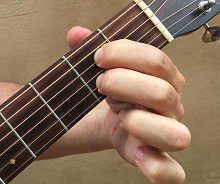 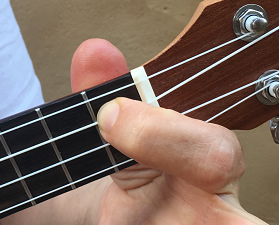 LOS PECES EN EL RÍO. Juan PedreroRem                                                     La7                                                                  RemPero mira cómo beben los peces en el río, pero mira cómo beben por ver a Dios nacido;                                                La7                                                          Rembeben y beben y vuelven a beber, los peces en el río por ver a Dios nacer.                                    La7                               Rem                              La7                               RemLa Virgen se está peinando entre cortina y cortina los cabellos son de oro y el peine de plata fina.Pero…       Sol7 / G7       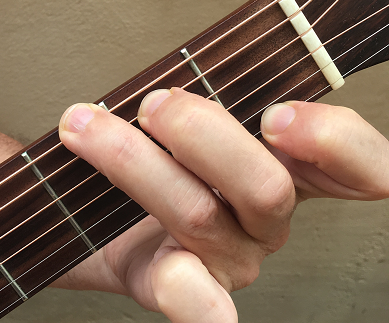 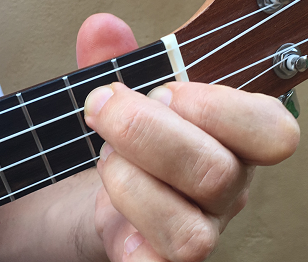 VOLVER A EMPEZAR. Pablo AlboránLam                                       Rem    Sol7                              LamTengo que aprender a conformarme con lo que la vida me da,                                           Rem          Sol7                            Lam
dos manos y una voz pa cantarte y un corazón para poder amar.                                          Rem             Sol7                                Lam
Tengo que dejar de ser cobarde y afrontar lo que el miedo me da,                                           Rem          Sol7                                  Lam
la oscuridad sin piso de la noche el silencio de la amarga soledad. Lam       Sol7                 Lam                        MiOooooooo       oooooooo       ououououooooLam                Rem   Sol7                       Lam                   Rem   Sol7                             Lam
Volver a empezar de cero contigo o sin ti, volver a empezar de cero de nuevo estoy aquí.CRUZ DE NAVAJAS. MecanoDm                   G7                 C                     A7       Dm                  G7                   C    A7 A las cinco se cierra la barra   del treinta y tres,      pero Mario no sale hasta las seis.Dm                   G7                   C             A7     Dm                      G7   Y si encima le toca hacer caja,  despídete,      casi siempre se le hace de día.                      A7     Dm      G7          C                     A7     Dm                G7      C  Mientras, María ya se ha puesto en pie. Ha hecho la casa, ha hecho hasta el café  Dm               G7y le espera medio desnudaDm                   G7                 C                     A7     Dm                    G7             C      A7             Mario llega cansado y saluda    sin mucho afán,   quiere cama pero otra variedad.Dm              G7                  C             A7   Dm                   G7           Y María se moja las ganas    en el café,   magdalenas del sexo convexo.C                 A7         Dm       G7     C                      A7                  Dm       G7       C        Luego al trabajo, en un gran almacén,    cuando regresa no hay más que un somierDm                   G7                          taciturno que usan por turnos.   C           Rem        G7   Cruz de navajas por una mujer,C           Rem          G7                   C              Rem         G7                     Cgritos mortales despuntan al alba, sangres que tiñen de malva el amanecer.COLOR ESPERANZA. Diego Torres(Los acordes que aparece entre paréntesis se puede tocar o no, a gusto del intérprete)Sol                     (Si7)                  Mim                     Rem       Sol7              DoSé que hay en tus ojos con solo mirar, que estás cansado de andar y de andar,       Sol              Lam                Re y caminar, girando siempre en un lugar.   Sol              (Si7)                      Mim                 Rem      Sol7      DoSé que las ventanas se pueden abrir, cambiar el aire depende de ti,           Sol7             Lam              Re te ayudará, vale la pena una vez más                     Sol       (Re)              Mim                        Do                      Re           Saber que se puede, querer que se pueda quitarse los miedos sacarlos afuera,                 Sol      (Re)      Mim                    Do                    Repintarse la cara color esperanza tentar el futuro con el corazón.Sol               (Si7)                          Mim               Rem         Sol7         Do   Es mejor perderse que nunca embarcar, mejor tentarse a dejar de intentar          Sol7                            Lam         Reaunque ya ves que no es tan fácil empezarSol                 (Si7)                   Mim             Rem            Sol7    Do   Sé que lo imposible se puede lograr que la tristeza algún día se irá          Sol7          Lam                   Rey así será la vida cambia y cambiará. Saber que se puede…Canciones con el acorde de Sim / Em Sim / Bm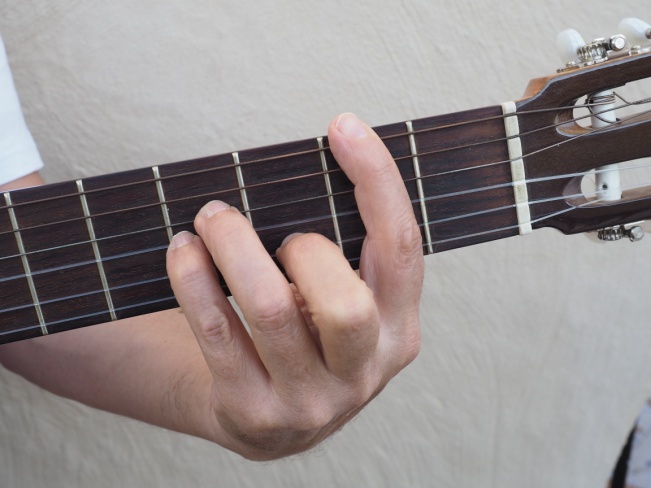 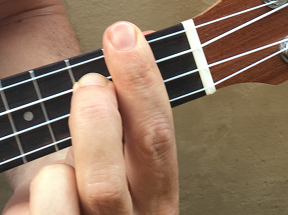 Técnica: trabajar los cambios Re-Sim (D-Bm), Sol-Sim (G-Bm), La-Sim (A-Bm)LA SENDA DEL TIEMPO.  Celtas CortosB2  ______________________________________________7__8__10__G3  _________7_______________7_____________7__9_____________D4  ___7__9_____7______7__9_____9____7__9___________________A5  ________________9_______________________________________E1  _________7__10__7___7__________________________________B2  _7__10_________________10__7__7___________7____________G3  __________________________________9__7__9____9__7____7_D4  ___________________________________________________9___B2  _________________7__8__10__8__7____________7____________G3  _________7___9____________________9__7__9_____9__7______D4  ___7__9_________________________________________________    Re                          La                              Sim           Sol             Re               La                    Sim             SolA veces llega un momento en que te haces viejo de repente sin arrugas en la frente pero con ganas de morir       Re                 La              Sim              Sol                Re                     La           Sol    La      Repaseando por las calles todo tiene igual color siento que algo echo en falta no sé si será el amor             Re                 La                  Sim                 Sol           Re             La                Sim             SolMe despierto por las noches entre una gran confusión es tal la melancolía que está acabando conmigo            Re                   La            Sim                      Sol            Re               La                    Sol    (La)       Resiento que me vuelvo loco y me sumerjo en el alcohol las estrellas por la noche han perdido su esplendor           Re                   La              Sim              Sol                  Re                La                    Sim               SolHe buscado en los desiertos de la tierra del dolor y no he hallado más respuesta que espejismos de ilusión              Re                   La             Sim           Sol         Re                  La             Sol      La      Rehe hablado con las montañas de la desesperación y su respuesta era solo el eco sordo de mi voz.    A veces…BLANCO Y NEGRO. MalúSol                                  Sim                                  Do                                                                     ReSé que faltaron razones, sé que sobraron motivos, contigo porque me matas, y ahora sin ti ya no vivo.Sol                                              Sim                                       Do                                                       Re
Tú dices blanco, yo digo negro; tú dices voy, yo digo vengo miro la vida en color y tú en blanco y negro.Sol                                                           Sim
Dicen que el amor es suficiente pero no tengo el valor de hacerle frente,Do                                                        Retu eres quien me hace llorar pero solo tú me puedes consolar.                         Sol                                                   Sim                              Mi
Te regalo mi amor te regalo mi vida, a pesar del dolor eres tu quien me inspira,                      Do                                                          Re
no somos perfectos, solo polos opuestos, te amo con fuerza, te odio a momentos.                        Sol                                                 Sim                            Mi
Te regalo mi amor te regalo mi vida, te regalo el sol siempre que me lo pidas,                     Do                                                                        Re                                                    Do
no somos perfectos solo polos opuestos, mientras sea junto a ti siempre lo intentaría. Y que no daría?SOLDADITO MARINERO. Fito y FitipaldiLa                              Sol                              Re                                                                         LaÉl camina despacito que las prisas no son buenas, en su brazo dobladita con cuidado la chaquetaSol                                                                   Re                                          La                             ReLuego pasa por las calles donde los chavales juegan. Él también quiso ser niño pero le pilló la guerraSol                                                       Re     Sim                                                               LaSoldadito marinero conociste a una sirena, de esas que dicen te quiero si ven la cartera llenaSol                                                         Re                                       La                                    ReEscogiste a la más guapa y a la menos buena, sin saber cómo ha venido te ha cogido la tormenta La                             Sol                             Re                                                                             LaÉl quería cruzar los mares y olvidar a su sirena. La verdad no fue difícil cuando conoció a Mariela,Sol                                                                   Re                                       La                              Reque tenía los ojos verdes y un negocio entre las piernas. Hay que ver qué puntería no te arrimas a una buenaSoldadito marinero…Sol                                  Re                             La                                        Sim                                  SolDespués de un invierno malo una mala primavera, dime por qué estás buscando una lágrima en la arena                                            ReDespués de un invierno malo.SHAPE OF YOU. Ed Sheeran           Sim                  Mim                                     Sol                  LaThe club isn't the best place to find a lover so the bar is where I go  Sim                                Mim                                     Sol                              LaMe and my friends at the table doing shots drinking fast and then we talk slow       Sim                                      Mim                               Sol                              LaCome over and start up a conversation with just me and trust me, I'll give it a chance                       Sim                              MimNow take my hand, stop put Van The Man on the jukebox         Sol                    LaAnd then we start to dance and now I'm singing likeSim                     Mim                  Sol                                   La                         SimGirl, you know I want your love your love was handmade for somebody like me                          Mim              Sol                       B                              Sim             MimCome on now, follow my lead I may be crazy, don't mind me Say: Boy, let's not talk too muchSol                              La                     Sim                         MimGrab on my waist and put that body on me come on now, follow my lead                       Sol                                   LaCome, come on now, follow my leadVOY A PASÁRMELO BIEN. Hombres G     Re                             Hoy me he levantado dando un salto mortal, he echado un par de huevos a mi sartén,  Sol                                                  Redando volteretas he llegado al baño, me he duchado y he despilfarrado el gel           Sim                Sol            Do      Sol          Reporque hoy algo me dice que voy a pasármelo bien.     Re                    Sé que tengo algunos enemigos pero esta noche no podrán contar conmigo   Sol                                                          Reporque voy a convertirme en hombre-lobo me he jurado a mí mismo que hoy no dormiré solo          Sim                    Sol        Do      Sol         Reporque hoy, de hoy no pasa y voy a pasármelo bien.               Re                              Voy a cogerme un pedo de los que hacen aficción me iré arrastrando a casa con la sonrisa puesta   Sol                                                   Remañana yo si puedo dormiré la siesta pero esta noche no (¡esta noche no!),        Sim                 Sol         Do       Sol          Reesta noche algo me dice que voy a pasármelo bien               Sol                                                     Mim               ReBueno, vamos a ver qué encontramos en esta agendilla de teléfonos, nunca se sabe.Sol                                                                Re                  Do       Sol         ReMarta, María del Mar, Ana, ¿Elena estará?, no sé; pero voy a pasármelo bien.EL UNIVERSO SOBRE MI. AmaralRe                                                                   Sim                                LaSólo queda un vela encendida en medio de la tarta y se quiere consumirRe                                                        Sim                                        LaYa se van los invitados, tú y yo nos miramos sin saber bien que decirSol                                    Sim                                      Re                           La               Nada que descubra lo que siento, que este día fue perfecto y parezco tan felizMim                                       Sim                                   LaNada como que hace mucho tiempo que me cuesta sonreír             Sim                 Sol                  Re          La                SimQuiero vivir, quiero gritar, quiero sentir el universo sobre mí                 Sol              Re                     LaQuiero correr en libertad quiero encontrar mi sitioRe                                                          Sim                                     LaUna broma del destino una melodía acelerada en una canción que nunca acabaRe                                                                              Sim                                        Ya he tenido suficiente, necesito a alguien que comprenda                                       La                                  Re                            Sol   LaQue estoy sola en medio de un montón de gente ¿Qué puedo hacer?               Quiero vivir…BESOS EN GUERRA. MoratBm                                 G      D                              A¿Quién te dijo esa mentira? Que eras fácil de olvidar  Bm                            G       D                                 ANo hagas caso a tus amigos solo son testigos de la otra mitadBm                                G  D                A         Bm                                     GDos besos son demasiado y un beso no bastará y aunque adviertan a soldados  D                                  A                    G                          A"Si está enamorado en guerra morirá" Ya no tienes que cuidarme porque yo…Bm                G                                     D   A                               Bm   Siempre he sabido que tus besos matan que tus promesas riman con dolor G                                 D                                AQue eres experta en robarle latidos a mi corazón  Bm                     G                  D     A                                      BmY tú nunca juraste que saldría ileso ya no te atrevas a pedir perdón G                                          D           A                                               EYo te confieso que no me arrepiento y aunque estoy sufriendo podría estar peor      G                          A                          Bm                 GSabiendo que tus besos matan moriré de amor   Ohh Ohh    D                          A                             Bm             GSabiendo que tus besos matan moriré de amor. Ohh OhhDEAR GOD. Avenged SevenfoldSol              Re                   Mim               Sim   Do                       Sol                 Re  A lonely road, crossed another cold state line miles away from those I love purpose hard to findSol              Re               Mim                      Sim        Do                       Sol  While I recall all the words you spoke to me can't help but wish that I was there           ReBack where I'd love to be, oh yeahSol              Re                       Mim               Sim   Do                     Sol                   Dear God the only thing, I ask of you is to hold her when I'm not around, when I'm much too far awaySol         Re          Mim                  Sim        Do                       Sol  We all need that person who can be true to you but I left her when I found her          ReAnd now I wish I'd stayed                    Do                 Re             Si7             Mim   Re     Do            Sol'Cause I'm lonely and I'm tired I'm missing you again oh no once againSol                       Re              Mim                 Sim                 Do                             Sol  There's nothing here for me on this barren road. There's no one here while the city sleeps      Re                                    Sol                       Re                 Mim                     Simand all the shops are closed      can't help but think of the times I've had with youDo                          Sol                   RePictures and some memories will have to help me through, oh yeahSol        Re            Mim            Re                       Do                         Sol  Dear God the only thing I ask of you is  to hold her when I'm not around,                 Re                          Sol            Re            Mim                    Rewhen I'm much too far away.    We all need that person who can be true to you         Do                    Sol                    ReBut I left her when I found her and now I wish I'd stayed                 Do                   Re              Mim            Si7     Re    Do          Sol'Cause I'm lonely and I'm tired, I'm missing you again oh no. Once againDÉJALA QUE BAILE.  MelendiSim                                          LaHoy que la Tierra no es plana, ni la ciencia ya es de herejes, hoy que no marcan tendenciaSim                                                                              Lamás las pinturas rupestres, hoy que no tienen sentido las palomas mensajeras,                                           Simahora que por fin las redes unen al planeta, ella no es la princesa delicada                                   La                                                    Simque ha venido a este party a estar sentada. Ella no es solamente lo que ves                       La                                                Sim                   LaA ella ni tu ni nadie le para los pies. Déjala que baile con otros zapatos,                      Sim                    Re                La                         Sim                         Launos que no aprieten cuando quiera dar sus pasos. Déjala que baile con faldas de vuelo                         Sim             Re                     Lacon los pies descalzos dibujando un mundo nuevo. Déjala que baileCORRE CORAZÓN. Jessy y Joy   SoL                   Re         Sol                        Re   Mim  Re  Mim  ReMe miras diferente,       me abrazas y no siento tu calor.    Sol                  Re         Sol                Re    MIm                           Re   Mim   ReTe  digo lo que siento me interrumpes y terminas la oración, siempre tienes la razón.Do  Sim      Re                                           Do  Sim      Re              Mim                  Re  DoTúu-u,    libreto de siempre tan predecible Yaa-a, ya me  lo sé así que corre, corre, corre, corazón       Sol                      Do    Re         Mim        Re    Dode los dos tú siempre fuiste el más veloz toma todo lo que quieras pero ¡vete ya!        LAm                  Re       Do                            Solque mis lágrimas jamás te voy  a dar así que corre como siempre no mires atrás             MIm          Re        Sollo has hecho ya, y la verdad me da igual  (Re Sol   Re Mim   Re Mim   Re)2002. Anne-Marie                         Re                                                        La          SimI will always remember the day you kissed my lips light as a feather and it went just like thisLa                         Sol                              La         Re                             No, it's never been better than the summer of 2002.  We were only eleven But acting like grownupsLa                         Sim                                                  La                     Sol                    LaLike we are in the present drinking from plastic cups singing love is forever and ever                                     Re    Sim                                  SolWell, I guess that was true dancing on the hood in the middle of the woods        Re                    La                     Sol                                          Laof  an old Mustang, where we sang songs with all our childhoods friends And it went like this, yeahSol       Re     La                       Sim                                 Sol                            ReOops I got 99 problems singing bye, bye, bye Hold up, if you wanna go and take a ride with me          La                       Sim            Sol                        ReBetter hit me, baby, one more time paint a picture for you and me          La                             Sim     Sol                                          La                                       ReOf the days when we were young singing at the top of both our lungs now we're under the covers                                                  La            SimFast forward to eighteen we are more than lovers yeah, we are all we need                   La               Sol                         La          Re     Sim                                   SolWhen we're holding each other I'm taken back to 2002.  Dancing on the hood in the middle of the woods         Re                La                         Sol                                       LaOf an old Mustang, where we sang songs with all our childhoods friends and it went like this, yeahSIN PIJAMA. Becky G. y Natti NatashaSim                                      Sol                                                 La      Sim
Solo, solito en la habitación busca, que busca de mi calor, uoh oh, no no.
                                            Sol                                                    La     Sim
Quiere' remedio pa' tu dolor nadie te lo hace mejor que yo, uoh oh, no no.
  Sim                                                                Sol
Que no se te apague la excitación, tú sabes que yo no te dejo planta'o
         La                                                       Sim
Calma'o, que yo voy en camino, amor, calma'o, que yo quiero contigo.
                    Sim                          Sol                                     La                              Sim
Si tú me llamas, nos vamos pa' tu casa nos quedamos en la cama sin pijama, sin pijama.
                    Sim                          Sol                                     La                             Sim
Si tú me llamas, nos vamos pa' tu casa, nos quedamos en la cama sin pijama, sin pijama. (yo', yo', yo')
                    Sim                                                            Sol
Voy pa' contarle mis secretos a tu almohada, mientras tanto hagamos videollamada
                    La                                                                     Sim
me manda fotos, foticos, mostrando todo, todito. Cuando llegue desbaratamos la cama.
           Sim                                                Sol
Baby, hoy no vamos a dormir (no), baby, hoy no vamos a dormir (uh uh uh)
            La                                                                      Sim
Que no traje pijama porque no me dio la gana. Baby, hoy no vamos a dormir.PUNTOS SUSPENSIVOS. Piso 21Sim                                              Sol                                                              ReNo aguanto más un segundo sin verte, responde ya que esto es de vida o muerte                                La                                                        SimYa me conoces, nunca fui tan fuerte. Tú dejaste nuestro amor en el olvido                          Sol                                                 Re                                La        Esta relación en puntos suspensivos. Dime si valió la pena. Dime si valió la pena       Sim                                           Sol                                               RePasarán más de mil años y yo no te olvido no me lo pidas, no seré tu amigo                                La                        Sim                                                    SolEstar contigo es mi destino. Entregarte tanto fue mi debilidad y tus besos ahora son mi necesidad                          Re                                                          LaAhora sólo me acompaña la soledad. Contigo siento que yo pierdo mi dignidad, yehSim                                                             Sol                                                             ReTuyo, si es que no te tengo y yo me siento tuyo Y aún así yo me sigo preguntando                                                    LaSi yo no fui lo suficiente para ti.        No fui lo suficiente para ti  LA VEREDA DE LA PUERTA DE ATRÁS. ExtremoduroSol                         Mim                           Sim         DoY dejar de lado la vereda de la puerta de atrás por donde te vi pasarSol                    Mim                                                    Sim       Do                         Recomo una regadera que la hierba hace que vuelva a brotar y ahora todo es campo ya.ANALFANAUTA. AntilópezRe                                                                                                                         Sol  La                 Re   Tengo ganas de arreglar el mundo y empezaré dando de baja mi cuenta en Tuenti, después en Facebook.Re                                                                                                                 Sol     La            Re  Renaceré en el momento exacto, en que suprima de Gmail todos mis contactos, en el acto.La                                                                       Re Dejaré de controlar el ratón que controlaba mis dedos.La                                                                         ReDejaré de utilizar Photoshop para arreglarme los pelos.Re                                                                                                                Sol  La               Re          Formatearé la flor de mis neuronas, reiniciaré para instalar mi nueva persona, sin silicona.Re                                                                                                                   Sol  La                 Re        Navegaré por bucles y algoritmos, recuperando la mejor versión de mi mismo, sin pesimismo.La                                                                   Re Dejaré de utilizar internet para buscarme la vida.La                                                                                     Re Dejaré de preguntarme por qué no hay más llamadas perdidas.La                                                                  Sol                                         La                             ReBuscaré entre tanto medio de comunicación la manera en que este arcaico corazón conecte contigo.Re                                  Mi      La                                     Re         Sim                           Mi                        Detecto un fallo en el sistema. Tú y yo somos parte del dilema. ¿Cómo arreglamos el mundo? La                               Re       Sol                                                                             Re ¿a doce megas por segundo? Hay saturación de información sin conexión con los humanos.EMOCIONAL. Dani Martín                        G                                                          C                                  AmY pasarte a buscar, esperar tu mensaje y echarte de menos... Que no quiera comer,                                                                           D                                  Gconcentrarme y ni hablar porque quiero ir más lejos. Lejos contigo a bailar, a dejarnos llevar                            C                                   Am                                                                     Dsin seguir los consejos. Los consejos que dan los que por miedo a amar viven no siendo ellos.                   C  Bm                            Em  Bm              C  Bm                   Am     DY te quiero más,     que este tiempo atrás,      quiero cubrir  tu cuerpo enterooooouuuo...    G                         Bm                            C       D     Em                                  Bm                            C     DY dejar a las cosas pasar y que digan su nombre y mirar que lo que hay es verdad y que nada se esconde         G                   Bm                          C       D              Em                        Bm                            C     DY pensar y dejarse llevar y no ponerle nombre  no hace falta, si sientes ya está y déjame que te ronde                G                                                                            CEsperarte bajar siempre tarde, es igual porque al verte me muero                         Am                                                                            DY va pasando el tiempo y te quiero aún más y es que quiero ir más lejos                          G                                                                  CMas lejos de lo normal de lo que hace la gente se hace fácil te quiero                      Am                                                            DY yo quiero inventar esa frase acorde a todo esto que siento. Y te quiero más…SOFÍA. Álvaro SolerSim                                Re                       La                 SolSueño cuando era pequeño sin preocupación en el corazónSim                             Re                          La              SolSigo viendo aquel momento, se desvaneció, desaparecióSol                Sim                 La          Sol           Sim               La     Ya no te creo, ya no te deseo, eh oh. Solo te dejo, solo te deseo, eh ohSol        Re   La                         MimMira, Sofía,   sin tu mirada, sigo. Sin tu mirada, sigoSol       Re  La                              MimDime Sofía,  ¿Cómo te mira, dime? ¿Cómo te mira, dime?Sol                        Re              La                      MimSé que no, sé que no. Sé que solo, sé que ya no soy oy oy oy. Mira Sofía…Sim                             Re                   La                 SolDices que éramos felices. Todo ya pasó, todo ya pasóSim                         Re                        La                   SolSé que te corte las alas. Él te hizo volar, él te hizo soñarSol                 Sim            La             Sol              Sim             La     Ya no te creo, ya no te deseo, eh oh. Solo te dejo, solo te deseo, eh oh… Mira Sofía…                  Mim                        Sim Re LaY, por qué no me dices la verdad?           Mim                Sim          Re     La                    MimSigo sin tu mirada, Sofia (Ey ey, ey ey) Y, por qué no me dices la verdad? Mira, Sofía…THERE'S NOTHING HOLDIN' ME BACK. Shawn Mendes G                          D                Bm  D  A                        D           A           D   I wanna follow where she goes        I think about her and she knows itG                     D      Bm     D      A                                    D            A         D   I wanna let it take control            'Cause everytime that she gets closer   G                D  Bm                   D     A          D  G              D         Bm           D     A        D      A                           She pulls me in enough to keep me guessing   and maybe I should stop and start confessing. ConfessingG                                 D  Bm                                        D  A                                     D             Oh, I've been shaking   I love you when you go crazy  you take all my inhibitionsA                                    D                    G                       D             Bm                      DBaby, there's nothing holding me back    you take me places that tear up my reputation      A                             D A                             D                         G  D  Bm  D  A  DManipulate my decisions baby, there's nothing holding me back    A                                          D            G  D  Bm  D  A  D       There's nothing holding me back                                  (bis)                                D      Bm     D    A                  D              A        D                    She says that she is never afraid         just picture everybody naked       G                              D          Bm D  A               D     A          D                She really doesn't like to wait        not really into hesitation          TRANSPORTEPasar una canción de la tonalidad de Sol a la de Re. Para ello tenemos que cambiar sus acordesPráctica: tocar canciones o fragmentos de canciones con los acordes Sol, Re, Do y Mim, con los acordes Re, La, Sol y Sim, con el siguiente cambio:- Donde pone Sol / G, tocar Re / D - Donde pone Re  / D, tocar La / A- Donde pone Do / C, tocar Sol / G- Donde pone Mim / Em,  tocar Sim / BmCanciones con el acorde de Fa     Fa / F    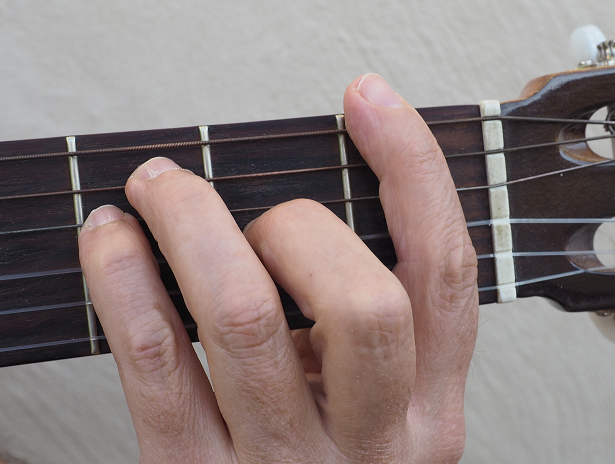 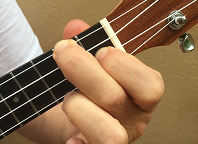 Técnica: paso de Mi (con corazón, anular y meñique) a Fa (E-F)NO PUEDO VIVIR SIN TI. Coque MallaDo                                                                         Mi                            Fa                    Mi      SolLlevas años enredada en mis manos, en mi pelo, en mi cabeza, y no puedo más, no puedo más.       Do                                                                             Mi                Fa                     Mi      SolDebería estar cansado de tus manos, de tu pelo, de tus rarezas, pero quiero más, yo quiero más.                   Do                           Mi                        Fa                            Mi    SolNo puedo vivir sin ti, no hay manera, no puedo estar sin ti, no hay manera - a. (bis)GASHINA. Sunmi      Lam                                                               Rem                SolNeoye ssaneulhaejin geu nunbichi nareul jugineun geoya keojideon ni mame bulsshi                 Do                           Lam                                                RemJaeman nameun geoya wae shigani yagingabwa eojjae galsurok na yakhajana         Sol                                           Do                 Fa                             DoSeulpeun apeumdo hamkke mudyeojineun geoya joa ijen neoreul ijeul su itge                        Mi                                  Lam                       FaKkotgati sallae nadapge can't nobody stop me now no try me                            Do                                               MiNaye hyanggil weonae moduga Babocheoreom wae neoman mollaJeongmal michin geo anya neon  wae yeppeun nal dugo gashina  (Lam - Rem - Sol - Do)TODA LA NOCHE. Pablo AlboránLam                          Mim     Sol                             Fa         Lam                       Mim  Sol                      FaComo en un cuento infantil, la he llevado en mis sueños. Anoche la volví a sentir y se cumplió mi deseo...Lam                            Sol                            Fa                                     Mi            Se deshizo por mi piel, alivió toda mi sed, pero se volvió a marchar sin saber por qué.Lam                          Mim Sol                         Fa   Lam              Mim Sol                           FaPuede que no vuelva más pero ya es parte de mí. Esa noche fui feliz mi corazón volvió a latir.Se deshizo por mi piel…COUNT ON ME. Bruno Mars        Do                                                                  Mim          Lam        Sol    FaIf you ever find yourself stuck in the middle of the sea I'll sail the world to find you       Do                                                                       Mim        Lam      Sol      FaIf you ever find yourself lost in the dark and you can't see I'll be the light to guide youRem                          Mim                 Fa                                                      Sol   Find out what we're made of when we are called to help our friends in need         Do                            Mim                     Lam      Sol    FaYou can count on me like one, two, three I'll be there    And I know when I need it         Do                        Mim                                Lam    Sol          Fa                                                           I can count on you like four, three, two and you'll be there, cos that's what friends are s'posed to do      Do                               Mim                            Lam   Sol      Fa    SolOh yeah. Ooh ooh ooh ooh ooh. Ooh ooh ooh ooh ooh.       Yeah yeahBANG BANG. Green DaySol  La                       Re  La                               Sol  La                         Re         La            I get my kicks and I want to start a rager          I  want to dance like I'm on the videoSol  La                     Re  La                     Sol  La                    Re                 La            I got a fever for violent behavior          I'm sweating bullets like a modern romeo Lam                    Fa                      RemBANG BANG! Give me fame Shoot me up to entertainLam     Do                   Fa      Rem   Lam             FaI am a semi-automatic lonely boy.  You're dead! I'm well fedRem                                           Lam              Do               Fa                RemGive me dead or give me head daddy's little psycho and momy's little soldierRECUÉRDAME. Pablo Alborán   Do                                               Rem                   Fa                    Do       Rem                           SolRecuérdame, ahora que ya decidiste ir con él, que sea lo que deba ser, aunque a mí me toque perder     Do                                   Rem  Recuérdame, ahora que tu piel ya se fundió con su piel    Fa           Do           Rem              Sol     Do       Su mundo gira en torno a ti y tu no piensas volver… Recuérdame.A QUIÉN LE IMPORTA. Alaska       Lam                                                                                                                           RemLa gente me señala, me apuntan con el dedo, susurra a mis espaldas y a mi me importa un bledo                     Sol7                           Do                    Si7                    MiQué más me da si soy distinta a ellos no soy de nadie, no tengo dueño.                         Lam                                                                                               RemYo sé que critican, me consta que me odian, la envidia les corroe, mi vida les agobia                  Sol7                         Do                      Si7             Mi¿Por qué será? yo no tengo la culpa. Mi circunstancia les insulta.Rem     Sol 7             Do    Fa              Rem   Sol7       MiMi destino es el que yo decido, el que yo elijo para mí                      Lam                  Rem                        Sol 7                 DoA quien le importa lo que yo haga, a quien le importa lo que yo diga              Fa               Si7                       Mi7Yo soy así y así seguiré, nunca cambiaré.EVERYBODY KNOWS. Sigrid                    Mim                                                              DoEverybody knows that the dice are loaded. Everybody rolls with their fingers crossed                   Mim                                                DoEverybody knows the war is over. Everybody knows the good guys lost                   Lam                         Si7                            Re                      MimEverybody knows the fight was fixed.The poor stay poor, the rich get rich                                F          Si7                       MimThat's how it goes.              Everybody knows                   Mim                                                              DoEverybody knows that the boat is leaking. Everybody knows that the captain lied                   Mim                                                DoEverybody got this broken feeling. Like their father or their dog just died                   Lam                 Si7                            Re                    Mim             Everybody talking to their pockets. Everybody wants a box of chocolates                                     F         Si7                       MimAnd a long-stem rose.             Everybody knows                   Mim                                                              DoEverybody knows that you love me baby. Everybody knows that you really do                   Mim                                                                DoEverybody knows that you've been faithful. Oh, give or take a night or two                   Lam                         Si7                                                 Re                                 MimEverybody knows you've been discreet. But there were so many people you just had to meet                        F              Si7                       MimWithout your clothes.               Everybody knowsAPRENDIZ. Malú Lam                                                                        Rem                    Mi        Lam   Tus besos saben tan amargos cuando te ensucias los labios con mentiras otra vez dices que te estoy haciendo daño                          Rem                        Mi             Lam        Fa                         Rem que con el paso de los años me estoy haciendo más cruel yo nunca creí que te  vería                                  Mi                                      Rem       Mi              Lam    Rem       Mi        Lam       remendando mis heridas con jirones de tu piel de ti aprendió mi corazón,   de ti aprendió mi corazón        Si7                                                                    Mi         y ahora no me reproches niña que no sepa darte amor                            Fa          Rem                             Mi                   Fame has enseñado tú, tu has sido mi maestra para hacerme sufrir                                            Mi                    Lam                                              La7           Remsi alguna vez fui malo lo aprendi de ti no digas que no entiendes como puedo ser así                        Si7                    Rem   Mi                           Fa          Rem            Mi                          Lam   si te estoy haciendo daño lo aprendí de ti me has enseñado tu, maldigo mi inocencia y te maldigo a ti                        La7                           Rem                               Mi          Rem           Mi        Lammaldita la maestra  y maldito el aprendiz maldigo lo que hago y te lo debo   te lo debo a ti.LA CANCIÓN DEL PIRATA. Tierra SantaMim                                                                                  Do                            Re      Sol                    ReCon diez cañones por banda, viento en popa a toda vela, no corta el mar sino vuela un velero bergantínMim                                                                           Do                      Re   Sol                        ReBajel pirata que llaman, por su bravura El Temido, en todo mar conocido del uno al otro confínMim                                                                        Do                               Re      Sol                     ReLa luna en el mar riela, en la lona gime el viento, y alza en blando movimiento olas de plata y azul,Mim                                                                  Do                               Re   Sol                              Rey va el capitán pirata, cantando alegre en la popa, Asia a un lado al otro Europa, y allá a su frente EstambulDo                   Re   Sol                                       Re     Do                       Re                                     Sol                                       Navega velero mío, sin temor que ni enemigo navío, ni tormenta ni bonanza, tu rumbo a torcer alcanza,Re                 Lam                                      Sol        Fa                          Mi   Lam                          Solni a sujetar tu valor.  Veinte presas hemos hecho, al despecho del inglés, y han rendido sus pendonesFa                             Mi   Lam                           Sol    Fa                              Micien naciones a mis pies. Que es mi barco mi tesoro, que es mi dios la libertadLam                              Sol     Fa                        Mimi ley, la fuerza y el viento, mi única patria la mar.Lam                          Fa     Sol                                                 MiAllá muevan feroz guerra, ciegos reyes por un palmo más de tierra,Lam                            Fa                                    Sol   Mique yo aquí tengo por mío cuanto abarca el mar bravíoMi                            Lam                                             Sola quien nadie impuso leyes. Y no hay playa sea cual quieraFa                            Mi  Lam                     Sol        Fa                      Mini bandera de esplendor que no sienta mi derecho y dé pecho mi dolorSOMOS LOS BARRIEROS. El BarrioSin guitarra: Hay gente que se pregunta…Sol                     Do                      Sol                    Dosomos distintos, todos cantamos, somos amigos, somos humanos, Sol                          Do                     Sol                            Dotenemos un himno que por bandera, si quieres oírlo pues no se mueva, no se mueva, no se mueva…Do                                                   Sol7                                                                                     Do             Somos los barrieros  venimos todos a una, debajo de mi sombrero mi alma blanca, blanca como la espumaDo                                                 Sol7                                                                                               DoOrgullo de barriero bohemios y soñadores no tenemos más fortuna que nuestra luna, el sombrero y las cancionesSin guitarra: Así que no se entretenga…          Fa              Mim           Fa                    Mim         Fa                         Doy a través de las estrellas mi voz viaja por el tiempo mi alma contenta mi pluma      Fa                             Mi      Lam                       Fa         Sol                                            MImmi pluma adormece el silencio no soy producto de nadie mi constancia es enemiga de los premios        Lam                                    Rem         Fa                                                Mieste mundo que esta lleno de disfraces y puñales que se esconden tras unos besosLam                         Fa               Sol                                             Mimno soy mas rico que nadie soy feliz con mucho o poco que ahora tengo           Lam                                    Rem                  Fa (silencio)son los años los que saben compensarme y este orgullo de sentirme barriero.INMORTAL. La Oreja de Van GoghAm                                                                                       ETengo aquí bajo el vestido bien escondiditos tus besos malditos                                                                                       Fmariposas que al alba de regreso a casa se venían conmigo  C                                                                                     Gyo tengo aquí bajo la cama cada madrugada que la deshicimos F                           G                               Ctengo tantas cosas y ninguna esta en su sitio.Am                                                                                        ETengo aquí dentro de un vaso la primera ola de aquella mañana                                                                                               Ftengo en uno de mis rizos el ritmo del tango que siempre bailabas  C                                                                                            Gyo tengo escrito en un suspiro aquellas palabras que nunca dijimosF                            G                               Ctengo tantas cosas y ninguna esta en su sitioE                    F                   G                        CDespués de ti entendí, que el tiempo no hace amigosAm                        Em     F                 Gque corto fue al amor y que largo el olvido.            C                                         GSeré tu luz, seré un disfraz, una farola que se encienda al pasar,                     Am                                                ECualquier mariposa, la estrella polar que viene sola y que solita se va               F                                                          Cseré el sabor de un beso en el mar, un viejo proverbio sobre como olvidar,                 G                F                  CSeré inmortal, porque yo soy tu destino.SINCERICIDIO. LeviaAm                  E               F                        C    Am                           E     F                      CNo, no, no lo voy a decir si me lo pides tanto. No voy a hacerlo por ti; no quiero darte tanto.Dm                Am  F                            C   Dm                     G    F                     Am          GSolo me sale a mí. Nunca lo dije en alto, pero basta de fingir: Te quieeeeero; te quieeeeero.C                                                 ETe quiero cuando me destrozas; te quiero con indecisión;Am                                                        Gte quiero con las alas rotas, aunque no haya explicación.C                                         ETe quiero reventar la boca; te quiero aunque no vuelvas hoy;Am                                                   G                         Am, E, F, Ete quiero como tantas cosas que no tienen solución.LA BICICLETA. Carlos Vives y ShakiraC       G        Am       F                          C              Dm   GNada voy a hacer rebuscando en las heridas del pasadoC        G      Am                F                C                Dm  GNo voy a perder, yo no quiero ser un tipo de otro ladoF                                 Am                   C                    GA tu manera, descomplicado, en una bici que te lleva a todos ladosF                              Am                 C                                                 FUn vallenato desesperado, una cartica que yo guardo donde te escribí             G                              C                                                DmQue te sueño y que te quiero tanto, que hace rato está mi corazón                     G                     C                                                      FLatiendo por ti, latiendo por ti. La que yo guardo donde te escribí       G                                     C                                             Rem                        G                     AmQue te sueño y que te quiero tanto, que hace rato está mi corazón, latiendo por ti, latiendo por ti                    Am                                 F                                 G                                        AmElla es la favorita, la que canta en la zona, se mueve en su cadera como un barco en las olas                                                                      F                                G                                      AmTiene los pies descalzos como un niño que adora, y su cabello es largo, son un sol que te antoja                                                               F                          G                                      AmLe gusta que le digan que es la niña, la lola, le gusta que la miren cuando ella baila sola                                                            F                                   G                              AmLe gusta más la casa, que no pasen las horas, le gusta Barranquilla, le gusta Barcelona                                         F                    G                                    AmLleva, llévame en tu bicicleta, óyeme, Carlos, llévame en tu bicicleta                                                        F                           G                         AmQuiero que recorramos juntos esa zona, desde Santa Marta hasta La ArenosaTRANSPORTEPasar una canción de la tonalidad de Sol a la de Do. Para ello tenemos que cambiar sus acordesPráctica: tocar las canciones del bloque de canciones con los acordes Sol/G,  Re/D, Do/C y Mim/Em con los acordes Do/C,  Sol/G, Fa/F y Lam/Am, con el siguiente cambio:- Donde pone Sol/G, tocar Do/C - Donde pone Re/D, tocar Sol/G- Donde pone Do/C, tocar Fa/F- Donde pone Mim/Em, tocar Lam/AmMI PRINCESA. David BisbalDo                                     Mim¿Que milagro tiene que pasar para que me ames?      Fa                                     Do                               Rem¿Que estrella del cielo ha de caer para poderte convencer?                      Do                                    Fa                                        Solque no sienta mi alma sola, quiero escaparme de este eterno anochecerDo                                       Mimdice mucha gente que los hombres nunca lloran    Fa                                Do                                   Rempero yo he tenido que volver a mi niñez una vez más                         Do                        Fa                                 Sol                  Mime sigo preguntando, por qué te sigo amando y dejaste sangrando mis heridasLam                                   Mim                  Fa                                  Dono puedo colmarte ni de joyas ni dinero pero puedo darte un corazón que es verdadero      Rem                          Do                                    Fa                                   Solmis alas en el viento, necesitan de tus besos acompañame en el viaje que volar solo no puedo               Do                                    MimSabes que eres la princesa de mis sueños encantados,              Fa                                    Docuántas guerras he librado por tenerte aquí a mi lado,Rem                                                 Dono me canso de buscarte, no me importaría arriesgarme          Fa                                   Solsi al final de esta aventura yo lograra conquistarte         Do                                       MimHe pintado a mi princesa en un cuadro imaginario             Fa                             Dole he cantado en el oído susurrando muy despacio         Fa                                        Dotanto tiempo he naufragado y yo sé que no es en vano          Rem                          Sol                             Dono he dejado de intentarlo, porque creo en los milagrosCanciones con el acorde de Fa#m / F#m Fa#m / F#m 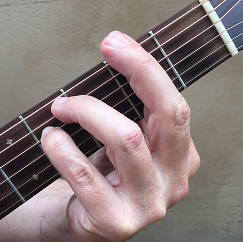 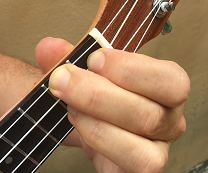 Técnica. Practicar el cambio: Mim (con dedos anular y meñique) – Fa#m – Sim CORAZÓN.  MalumaSim                                Mim                             La                                              Sim     Tú me partiste el corazón (Maluma Baby)      pero, mi amor, no hay problema, no, no                                Mim  Fa#m                                 Sim     Ahora puedo regalar        un pedacito a cada nena. Sólo un pedacito                                                                   Mim                                                                  La     Ya no vengas más con esos cuentos, mami, si desde el principio siempre estuve pa' ti                                                     Sim                                                                       Nunca me avisaron cual era el problema, te gusta estar rodando por camas ajenas                     Mim                                                                     La     Ahora me tocó a mi cambiar el sistema, andar con gatas nuevas, repartir el corazón                    Sim                                                                                    Mim                La                                      Sin tanta pena, ahora te digo goodbye, muito obrigado, pa' ti ya no hay. Uooh uooh uohh, uooh uooh uohhCANON DE PACHELBELSecuencia de acordes: Re – La – Sim – Fa#m – Sol – Re – Sol – La   D4   _______0__________________________________________________________A5   _____________0______2__________________________________0__________  Melodía AE6    ___________________________2______3______2______3_________________D4  ________4______2______0___________________________________________A5  _____________________________4_______2______0_______2______4______  Melodía BE1  ________2_______0_________________________________________________B2  _______________________3______2_______0______________0______2_____  Melodía CG3  ______________________________________________2___________________2B  ________3________2______0______________0_______________0_____2____3G  _______________________________2_______________2__________________ Melodía DD2   _______2_____0_________________________________________________A3   ____________________2_____1_________________________1__________  Melodía AE4    _________________________________4_____2_____4_________________D1  ________5_____4_____2______0_________________________0__________  E2  __________________________________3_____2_____3_________________ Melodía BE1  ________5_____0_____2___________________________________________B2  ___________________________2______3_____2_____3______0__________  Melodía CG3  ________________________________________________________________A1  ________9_____7_____5______4______2_____0_____2_____4___________ Melodía D(Se pueden elegir otras melodías de esta obra)Sugerencia de interpretación Opción a) Hacemos cinco grupos. Un grupo toca siempre los acordes; los otros cuatro, cada uno una melodía. Seguir la progresión: 1. Acordes 2. Acordes + melodía A3. Acordes + melodía A + melodía B4. Acordes + melodía A + melodía B + melodía C5. Acordes + melodía A + melodía B + melodía C + melodía D6. Acordes + melodía B + melodía C + melodía D7. Acordes + melodía C + melodía D8. Acordes + melodía D9. Acordes Opción b) Hacemos cinco grupos. Un grupo (grupo 1) toca siempre acordes. Los otros (grupo 2, grupo 3, grupo, 4 y grupo 5) tocan las cuatro melodías seguidas en forma de canon:Inicia el grupo 1. Cuando este acabe la primera rueda de acordes se une a él el grupo 2. Cuando este inicie la melodía B, se une el grupo 3 que inicia la melodía A. Cuando el grupo 2 inicie la melodía C y el grupo 3 la B, se une el grupo 4 que inicia la melodía A. Cuando el 2 inicie la D, el 3 la C y el 4 la B, se une el grupo 5 que inicia la melodía A.  Cuando cada grupo finalice la melodía completa, van callando. Al final solo queda el grupo 1 con los acordes. Hace una rueda solo y finaliza la interpretación.TRANSPORTEPasar una canción de la tonalidad de Sol a la de La. Para ello tenemos que cambiar sus acordesPráctica: tocar canciones de bloque de canciones con los acordes Sol, Re, Do y Mim, con el siguiente cambio:- Donde pone Sol / G, tocar La / A - Donde pone Re  / D, tocar Mi / E- Donde pone Do / C,  tocar Re / D- Donde pone Mim / Em, tocar Fa#m / F#mGUITARRALOCALIZACIÓN Y PRÁCTICA DE OTROS ACORDES CON CEJILLA1. Acordes mayores partiendo de MiPartiendo de Mi (con dedos corazón, anular y meñique), pasar por los siguientes acordes, subiendo un traste en cada cambio: Mi – Fa – F# - Sol – Sol# - La – La# (Sib)…Comprobar el sonido de acordes como Sol o La, en su formato sin cejia y con cejillaPracticar las siguientes secuencias (los acordes en posición con cejilla van subrayados): a. Mi – Sol – La – Sol – Mib. Sol – Sim – Do – Re   c. Do – Fa – Sol – Do2. Acordes menores desde MimPartiendo de Mim (con dedos anular y meñique), pasar por los siguientes acordes:Mim – Fam – F#m - Solm – Sol#m - Lam…Practicar las siguientes secuencias (los acordes en posición con cejilla van subrayados): a. Mim – Solm – Lam – Solm – Mimb. Lam – Sol – Fa – Mi  (cadencia andaluza)3. Acordes menores partiendo de LamPartiendo de Lam (con dedos corazón, anular y meñique), pasar por los siguientes acordes:Lam – La#m (Sibm) – Sim – Dom – Do#m…4. Acordes mayores partiendo de LaPartiendo de La (con dedos corazón, anular y meñique), pasar por los siguientes acordes:La – La# (Sib) – Si – Do – Do#…Canciones con los acordes Sol y ReCanciones con los acordes Sol y ReTítulosPáginaRedoble redoble (tradicional de Extremadura) 4La cucaracha (popular), Adiós con el corazón (popular), Macarena (Los del río), Volando voy (Kiko Veneno), Ande ande ande (popular), ¡Ay del chiquirritín! (popular)5Jota de Guadalupe (tradicional), Himno a la alegría (versión Miguel Ríos), Información sobre afinadores6Melodías o punteos7-11Canciones con los acordes Sol, Re + DoCanciones con los acordes Sol, Re + DoTítulosPáginaCumpleaños feliz (popular), Es un muchacho excelente (popular), Sigo aquí (Alex Ubago)12Clavelitos (popular), 16 añitos (El canto del loco), Yo no quiero que me des tu amor (La Guardia), Hey Jude (The Beatles)13Yellow submarine (The Beatles), Blues y Rock and roll (Tequila), Navidad Navidad (popular)14Noche de paz (popular), Rin rin yo me remendaba (popular), Campana sobre campana (popular), Dime niño de quién eres (popular)15Melodías o punteos16 y 17Transporte de Sol mayor a Do mayor18Canciones con los acordes Sol, Re, Do + MimCanciones con los acordes Sol, Re, Do + MimTítulosPáginaTe he echado de menos (Pablo Alborán), Vuelve (Beret)19Échame la culpa (Luis Fonsi), Lumbra (Cali y El Dandee)20Despacito (Luis Fonsi)21Súbeme la radio (Enrique Iglesias)22El perdón (Niki Jam), Black To You (Selena Gómez), Zombie (The Cranberries) 23La isla del amor (Demarco Flamenco), A Million Men (Melanie Martínez)24Hey Brother (Avicii), ¿Quién es ese? (Carlos Baute y Maite Perroni)25Perfect (Ed Sheeran), Standby (Extremoduro), I Don´t Know My Ame (Grace Vanderwall)26Kamikaze (Lagarto Amarillo), We Will Rock You (Queen), Déjame (Los Secretos)27Princesa (Pereza), Let It Be (The Beatles), Duele el corazón (Enrique Iglesias)28Ama ama y ensancha el alma (Extremoduro), Tocado y hundido (Melendi), Fiesta pagana (Mago de Oz) 29No dudaría (Antonio Flores), Mrs Potato Head (Melanie Martínez)30Cuando me siento bien (Efecto pasillo), Yo te esperaré (Cali y El Dandee)31Pan y mantequilla (Efecto pasillo), Blowin´in The Wind (Bob Dylan)32Caminando por la vida (Melendi) Propuesta de composición, Propuesta de actividad en Internet33Canciones con los acordes anteriores + LamCanciones con los acordes anteriores + LamTítulosPáginaSing (Ed Sheeran), Si me voy (Paula Rojo) 34Riptide (Vance Joy), Lo malo (Ana y Aitana)35Imagine (John Lennon), Si tu no estás (Nick y Jam), Antes de que cuente diez (Fito y Fitipaldi)36Bailando (Enrique Iglesias), En un mundo genial de las cosas que dices (Maldita Nerea)37Me niego (Reik), Can´t Smille Without You (Barry Manilow),38Diez minutos (Efecto mariposa), Knockin´s On Heavens Door (Bob Dylan), Transporte de Sol a Do 39Canciones con los acordes anteriores + LaCanciones con los acordes anteriores + LaTítulosPáginaEl Candil (tradicional)40El Candil (tradicional), Himno del Barça41La religión de los idiotas (Melendi), Blues y Rock and roll: Roll over Beethoven (The Beatles)42Transporte de la tonalidad de Sol a la tonalidad de Re43Canciones con los acordes anteriores + Si7 (guitarra) Si (ukelele)Canciones con los acordes anteriores + Si7 (guitarra) Si (ukelele)TítulosPáginaTodo tiene su fin (Los Módulos), Noches de bohemia (Navajita plateá)44La raja de tu falda (Estopa), El Porormpompero (Juan Solano- Manolo Escobar), Dame veneo (Los Chunguitos), Ni más ni menos (Los Chichos), Escúchame mujer (Fondo Flamenco)45Mi Carro (Manolo Escobar), Tu enemigo (Pablo López)46Jesucristo García (Extremoduro), Qué tal (Fondo Flamenco), Puedes contar conmigo (La Oreja de Van Gogh), La Gozadera (Gente de Zona)47Hasta que el cuerpo aguante (El Mago de Oz), La Mordidita (Ricky Martin)48Himno del Sevilla, Himno del Atlético de Madrid, Himno de la Décima del Real Madrid49Do I Wanna Know (Arctic Monkeys), La  Cintura (Álvaro Soler) 50Amor por tangos (Sin Lache), Porpuesta de composición con la cadencia andaluza51Canciones con los acordes anteriores + MiCanciones con los acordes anteriores + MiTítulosPáginaSatisfaction (Rolling Stones)52Mi gran noche (Raphael), Blues y Rock and roll  (Led Zeppelin), Melodía de rock and roll en Mi53Melodía de rock and roll en Mi, Transporte de la tonalidad de Sol a la tonalidad de Mi54Canciones con los acordes anteriores + Rem, La7 y Sol7Canciones con los acordes anteriores + Rem, La7 y Sol7TítulosPáginaLos peces en el río (Juan Pedrero) 55Volver a empezar (Pablo Alborán), Cruz de navajas (Mecano)56Color esperanza (Diego Torres)57Canciones con los acordes anteriores + SimCanciones con los acordes anteriores + SimTítulosPáginaLa senda del tiempo (Celtas Cortos)58Blanco y negro (Malú), Soldadito marinero (Fito y Fitipaldi), 59Shape of you (Ed Sheeran), Voy a pasármelo bien (Hombres G)60El universo sobre mí (Amaral), Besos en guerra (Morat)61Dear God (Avenged Sevenfold), Déjala que baile (Melendi)62Corre corazón (Jessy y Joy), 2002 (Anne-Marie) 63Sin pijama (Becky G. y Natti N.), Puntos suspensivos (Piso 21), La vereda de la puerta de atrás (Extremoduro)64Analfanauta (Antilópez), Emocional (Dani Martín)65Sofía (Álvaro Soler), There´s Nothing Holdin´Me Back (Shawn Mendes)66Transporte de Sol a Re67Canciones con los acordes anteriores + FaCanciones con los acordes anteriores + FaTítulosPáginaNo puedo vivir sin ti (Coque Malla), Gashina (Sunmi), Toda la noche (Pablo Alborán)68Count on me (Bruno Mars), Bang Bang (Creen Day), Recuérdame (P. Alborán), A quién le importa (P. Alborán)69Everybody Knows (Sigrid), Aprendiz (Malú)70La canción del pirata (Tierra Santa), Somos los barrieros (El Barrio)71Inmortal (La Oreja de Van Gogh), Sincericidio (Levia)72La bicicleta (Carlos Vives y Shakira), Transporte de Sol a Do73Mi princesa (David Bisbal)74Canciones con los acordes anteriores + Fa#mCanciones con los acordes anteriores + Fa#mTítulosPáginaCorazón (Maluma), Canon de Pachelbel (acordes y propuesta melódica)75Canon de Pchelbel (propuesta de interpretación), Transporte de Sol a La76Para terminar: Localización y prácticas de otros acordes con cejillaPara terminar: Localización y prácticas de otros acordes con cejillaPáginaAcordes mayores partiendo de Mi y de La, Acordes menores partiendo de Mim y Lam77Acordes tonalesGrados de la escalaSol / GIRe / DV    Do / CIVMim / EmVI menor (relativo menor)                 Guitarra                   Ukelele1ª cuerda – E  (Mi)2ª cuerda – B  (Si)3ª cuerda – G  (Sol)4ª cuerda – D  (Re)5ª cuerda – A  (La)6ª cuerda – E  (Mi) 1ª cuerda – A (La)2ª cuerda – E  (Mi)3ª cuerda – C  (Do4ª cuerda – G  (Sol)Tonalidad de SolTonalidad de DoAcorde I: SolAcorde I: DoAcorde V: ReAcorde V: SolTonalidad de SolTonalidad de DoAcorde I: Sol / GAcorde I: Do / CAcorde V: Re / DAcorde V: Sol / GAcorde menor de VI: Mim / EmAcorde menor de VI: Lam / AmTonalidad de SolTonalidad de ReAcorde I: Sol / GAcorde I: Re / DAcorde V: Re / DAcorde V: La / AAcorde IV: Do / CAcorde IV: Sol / GTonalidad de SolTonalidad de MiAcorde I: Sol / GAcorde I: Mi / EAcorde V: Re / DAcorde V: Si / B -  Si7 / B7Acorde VI: Do / CAcorde IV: La / ATonalidad de SolTonalidad de ReAcorde I: Sol / GAcorde I: Re / DAcorde V: Re / DAcorde V: La / AAcorde de IV: Do / CAcorde de IV: Sol / GAcorde menor de VI: Mim / EmAcorde menor de VI: Sim / BmTonalidad de SolTonalidad de DoEscala: Sol, La, Si, Do, Re, Mi, FaEscala: Do, Re, Mi, Fa, Sol, La, SiAcorde de I: SolAcorde de I: DoAcorde de V: ReAcorde de V: SolAcorde de IV: DoAcorde de IV: FaAcorde de VI (menor): MimAcorde de VI (menor): LamTonalidad de SolTonalidad de LaAcorde I: Sol / GAcorde I: La / AAcorde V: Re / DAcorde V: Mi / EAcorde IV: Do / CAcorde IV: Re / DAcorde VI menor: MIm / EmAcorde de VIm: Fa#m / F#m